ФЕДЕРАЛЬНОЕ ГОСУДАРСТВЕННОЕ БЮДЖЕТНОЕ ОБРАЗОВАТЕЛЬНОЕ УЧРЕЖДЕНИЕ ВЫСШЕГО ОБРАЗОВАНИЯ «ОРЕНБУРГСКИЙ ГОСУДАРСТВЕННЫЙ МЕДИЦИНСКИЙ УНИВЕРСИТЕТ»МИНИСТЕРСТВА ЗДРАВООХРАНЕНИЯ РОССИЙСКОЙ ФЕДЕРАЦИИКАФЕДРА МИКРОБИОЛОГИИ, ВИРУСОЛОГИИ, ИММУНОЛОГИИРАБОЧАЯ ТЕТРАДЬПО ЧАСТНОЙ БАКТЕРИОЛОГИИ И ВИРУСОЛОГИИстудента 2-го курсагруппы _________________________________________факультета________________________________ОренбургМодуль V «Частная бактериология»Занятие V.1Тема: Микробиология патогенных кокковЦЕЛЬ: 1. Изучить этиологию, эпидемиологию и патогенез кокковых инфекций. 2. Овладеть основными методами лабораторной диагностики, терапии и профилактики кокковых инфекций.ПЛАН САМОСТОЯТЕЛЬНОЙ РАБОТЫ НА ЗАНЯТИИ:1. Изучить схемы лабораторной диагностики кокковых инфекций.2. Решить практическую задачу: «Бактериологическое исследование для установления этиологии послеоперационного осложнения и выявления резидентного стафилококкового бактерионосителя». ВОПРОСЫ ДЛЯ САМОПОДГОТОВКИ: Этиология стафилококковых инфекций: классификация и свойства возбудителей. Характеристика токсинов и ферментов патогенности, факторов  персистенции. Эпидемиология и патогенез стафилококковых инфекций. Госпитальные инфекции. Лабораторная диагностика гнойно-воспалительных заболеваний стафилококковой этиологии и стафилококкового бактерионосительства. Методы санации стафилококковых бактерионосителей. Стрептококки. Таксономия. Характеристика токсинов и ферментов патогенности. Патогенез стрептококковых инфекций. Роль стрептококков группы А в этиологии и патогенезе ангины, скарлатины, рожистого воспаления, острого гломерулонефрита, ревматизма и др. Роль стрептококка пневмонии, стрептококков группы В, энтерококков в патологии. Лабораторная диагностика стрептококковых инфекций. Анаэробные грамположительные кокки: пептококки, пептострептококки. Таксономия. Роль в патологии. Лабораторная диагностика заболеваний.  Патогенные нейссерии: менингококки и гонококки. Таксономия. Биологические свойства. Патогенез менингококковой инфекции, острой и хронической гонореи.  Лабораторная диагностика нейссериальных инфекций. Специфическая терапия и профилактика кокковых инфекций.ЗАДАЧА ДЛЯ ДОМАШНЕЙ ПИСЬМЕННОЙ РАБОТЫ:Задача. У больного А. в различных участках кожи возникли множественные очаги гнойного характера. Врач клинически поставил диагноз «Фурункулез» и направил больного на обследование. Было проведено бактериоскопическое, бактериологическое и серологическое исследование для выяснения этиологии заболевания. Дайте диагностическую оценку результатам исследования, заполнив таблицу.САМОСТОЯТЕЛЬНАЯ ПРАКТИЧЕСКАЯ РАБОТАРабота №1.Цель: Провести бактериологическое исследование для установления этиологии послеоперационного осложнения и выявления резидентного стафилококкового бактерионосителя.Задача. В послеоперационной палате хирургического отделения у 2-х больных развились гнойные осложнения, возможно стафилококковой этиологии. Для выявления источника госпитальной инфекции был обследован медперсонал на стафилококковое носительство. Учтите результаты бактериологического исследования материала от 3-х лиц: больного, медицинской сестры и санитарки. Оформите протокол исследования и сделайте соответствующие выводы.Методика. Расчет показателя микробной обсемененности (ПМО): число колоний стафилококка, выросших на среде, умножается на 50. ПМО=1х103 и более микробных клеток на тампон свидетельствует о высокой степени микробной обсемененности.Протокол исследования:Вывод: 1. Подтвердилась ли стафилококковая этиология послеоперационного осложнения? Почему? _______________________________________________________________________________________________________________________________________________________________________________________________________________________________________________________2. Выявлен ли резидентный стафилококковый бактерионоситель? Кто? Почему?_______________________________________________________________________________________________________________________________________________________________________________________________________________________________________________________________ 3.Явился ли стафилококковый бактерионоситель источником госпитальной инфекции? Почему? _______________________________________________________________________________________________________________________________________________________________________________________________________________________________________________________АННОТАЦИЯк препаратам по теме: «Микробиология стафилококковых инфекций»I. Лечебно-профилактические препаратыВакциныСтафилококковый анатоксин Представляет собой обезвреженный формалином экзотоксин стафилококка. Применяется для специфической терапии хронических форм стафилококковой инфекции, а также для профилактики заболеваний стафилококковой этиологии по эпидпоказаниям.Стафилококковый антифагин (химическая вакцина)Комплекс растворимых термостабильных антигенов стафилококка. Применяется для лечения больных с хроническими гнойничковыми поражениями кожи стафилококковой этиологии.1.2. Сыворотки и гамма-глобулиныГипериммунная антистафилококковая плазмаПолучается из крови людей доноров, иммунизированных адсорбированным стафилококковым анатоксином.Необходимый титр антитоксических антител в плазме 15 МЕ в 1 мл.Плазма применяется для лечения больных стафилококковым сепсисом и другими стафилококковыми заболеваниями.Антистафилококковый  иммуноглобулинСодержит антитела к стафилококковому экзотоксину. Готовится из крови иммунизированных доноров (если титр антитоксических антител выше 15МЕ в 1 мл). Показания к применению те же, что и антистафилококковой плазмы.1.3. БактериофагиБактериофаг стафилококковыйСодержит фильтрат фаголизата патогенных штаммов стафилококка. Используют для лечения и экстренной профилактики стафилококковых заболеваний.II. диагностические препараты2.1. БАКТЕРИОФАГИстафилококковый бактериофаг типовой диагностическийСодержит фильтрат фаголизата эталонных штаммов золотистых стафилококков. Применяется для внутривидовой дифференциации и эпидемиологического маркирования штаммов стафилококка.Занятие V.2Тема: Микробиология туберкулезаЦЕЛЬ: 1. Изучить этиологию, эпидемиологию, патогенез туберкулеза и проказы.  2. Овладеть основными методами лабораторной диагностики туберкулеза. 3. Научиться практически решать задачи специфической терапии и профилактики туберкулеза. ПЛАН САМОСТОЯТЕЛЬНОЙ РАБОТЫ НА ЗАНЯТИИ: Изучить схемы  лабораторной диагностики туберкулеза. Решить практические задачи на проблемную ситуацию:   Лабораторная диагностика туберкулеза легких.Изучить специфические препараты, применяемые для диагностики, терапии и  профилактики туберкулеза. ВОПРОСЫ ДЛЯ САМОПОДГОТОВКИ:Таксономия микобактерий. Морфобиологические свойства микобактерий туберкулеза. Эпидемиология и патогенез туберкулеза. Роль ГЗТ в патогенезе и иммунитете при туберкулезе. Методы лабораторной диагностики туберкулеза. Аллергическая проба и ее практическое значение. Специфическая профилактика туберкулеза. Терапия. Лабораторная диагностика, профилактика и терапия проказы (леч.) и коклюша (пед.). ЗАДАЧА ДЛЯ ДОМАШНЕЙ ПИСЬМЕННОЙ РАБОТЫ:Задача. В семье заболела дочь-студентка, предполагаемый диагноз «Туберкулез легких». Проведено лабораторное обследование на туберкулез всех членов семьи, результаты которого представлены в таблице. По результатам обследования заполните графы таблицы.САМОСТОЯТЕЛЬНАЯ ПРАКТИЧЕСКАЯ РАБОТАРабота № 1.Цель: Приобрести навыки оценки результатов бактериоскопического метода диагностики туберкулеза легких.Задача. В стационаре находятся двое больных А. и С. с жалобами на кашель с мокротой, температуру. При рентгеноскопии легких обнаружены очаги затемнения. У врача возникло подозрение на туберкулез легких, так как у обоих больных оказалась положительной проба Манту. Простая микроскопия мокроты не дала положительных результатов, поэтому было проведено обогащение мокроты и применена люминесцентная микроскопия.Промикроскопируйте мокроту после обогащения и посмотрите препарат (после соответствующей окраски флуорохромом) в люминесцентный микроскоп. Оцените результаты. Оформите протокол исследования. Сделайте вывод.ПРОТОКОЛ ИССЛЕДОВАНИЯ:Вывод: 1. Подтвердился ли диагноз туберкулеза легких у обследованных больных? Почему?__________________________________________________________________________________________________________________________________________________________________________________________________________________________________________________________________________________________________________________________________________2.Назовите этапы обогащения мокроты, в чем преимущество метода по сравнению с обычноймикроскопией?________________________________________________________________________________________________________________________________________________________________________________________________________________________________________________________________________________________________________________________________________________________________________________________________________________3. В чем преимущество метода люминесцентной микроскопии? _______________________________________________________________________________________________________________________________________________________________________________________________________________________________________________________________Работа № 2Цель. Изучить специфические препараты, применяемые для диагностики, терапии и профилактики туберкулеза и заполнить таблицу.ПРОТОКОЛ ИССЛЕДОВАНИЯАННОТАЦИИк препаратам по теме: «Микробиология туберкулеза».Лечебно-профилактические препараты1.1. ВакциныКоклюшная вакцинаПредставляет собой взвесь убитых коклюшных бактерий. Прививают детей по эпидпоказаниям.Вакцина БЦЖ (бактерии Кальметта-Жерена)Содержит высущенные живые бактерии вакцинного штамма Mycobacterium bovis. Применяется для плановой профилактики туберкулеза. Вводится на 5-7-ой день жизни с последующей ревакцинацией.Вакцина БЦЖ-МСодержит высущенные живые бактерии вакцинного штамма M.bovis с уменьшенным в 2 раза содержанием антигена. Применяется для профилактики туберкулеза детям, имеющим медицинские отводы по введению БЦЖ.Сыворотки и гамма-глобулиныКоклюшный гамма-глобулин (донорский)Содержит антитела против палочки коклюша. Применяется для лечения коклюша и для экстренной профилактики болезни у контактных.ДИАГНОСТИЧЕСКИЕ ПРЕПАРАТЫАллергеныАТК – старый жидкий туберкулин КохаСгущенный фильтрат убитой бульонной культуры микобактерий туберкулеза. Применяется для выявления аллергии у больных туберкулезом или инфицированных микобактериями туберкулеза (проба Манту).Очищенный туберкулин в стандартном разведении (ППД-Л)Очищенный белок туберкулезной палочки. Применяется для выявления аллергии к возбудителю туберкулеза (проба Манту).Занятие V.3Тема: Микробиология дифтерииЦЕЛЬ:1. Изучить этиологию, эпидемиологию и патогенез дифтерии. 2. Овладеть основными методами лабораторной диагностики дифтерии.3. Научиться практически решать задачи специфической терапии и профилактики дифтерии. ПЛАН САМОСТОЯТЕЛЬНОЙ РАБОТЫ НА ЗАНЯТИИ:1. Рассмотреть рост палочек дифтерии  на элективных питательных средах (демонстрация).2. Изучить схему лабораторной диагностики дифтерии. 3. Решить практические задачи на проблемную ситуацию:3.1. Лабораторная диагностика и терапия дифтерии.3.2. Специфическая профилактика дифтерии. 4. Изучить специфические препараты, применяемые для диагностики, терапии, профилактики дифтерии.ВОПРОСЫ ДЛЯ САМОПОДГОТОВКИ: Таксономия и характеристика возбудителя дифтерии. Эпидемиология и патогенез дифтерии. Лабораторная диагностика дифтерии. Выявление токсигенности дифтерийной палочки. Иммунитет при дифтерии. Выявление антитоксинов (РПГА).  Специфическая профилактика и терапия дифтерии. ЗАДАЧА ДЛЯ ДОМАШНЕЙ ПИСЬМЕННОЙ РАБОТЫ:Задача. У больного с подозрением на дифтерию были взяты мазки со слизистой оболочки зева и носа. Микроскопически выявили грамположительные, расположенные под углом друг к другу, палочковидные бактерии с несколько утолщенными концами. Далее на среде Клауберга была выделена чистая культура  Corynebacterium diphtheriae, на основании чего было дано положительное заключение о дифтерийной инфекции. Достаточно ли данных для подтверждения диагноза дифтерии? Если нет, то какие исследования еще можно провести? Ответ:__________________________________________________________________________________________________________________________________________________________________________________________________________________________________________________________________________________________________________________________________________________________________________________________________________________________________________________________________________________________________________________________________________________________________________________________________________________________________________________________________________________________________САМОСТОЯТЕЛЬНАЯ ПРАКТИЧЕСКАЯ РАБОТАРабота №1Цель: Оценить результаты бактериологической диагностики дифтерии и освоить принцип специфической терапии болезни.Задача. В инфекционную больницу поступила девочка двух лет с высокой температурой, жалобами на боли в горле. На слизистой зева с трудом снимающиеся серовато-белые налеты. Лечащий врач поставил диагноз дифтерии зева, ввел немедленно 5000 АЕ противодифтерийной сыворотки и направил в лабораторию материал для исследования. Оцените результат бактериологического исследования. Оформите протокол. Сделайте вывод.ПРОТОКОЛ ИССЛЕДОВАНИЯ:Вывод:1. Подтвердился ли клинический диагноз дифтерии? Почему?__________________________________________________________________________________________________________________________________________________________________________________________________________________________________________________________________________________2. Правильной ли была тактика лечащего врача? Почему? _________________________________________________________________________________________________________________________________________________________________________________________________________________________________________________________________________________________________________________________________________________________________________________Работа №2Цель: Освоить принцип специфической профилактики дифтерии.Задача. Всем детям начальной школы была своевременно проведена ревакцинация дифтерийным анатоксином. Спустя 2 месяца одна ученица заболела дифтерией. Для оценки уровня антитоксического иммунитета в коллективе была поставлена РПГА. Оцените результаты РПГА при обследовании школьников. Оформите протокол исследования. Сделайте вывод.ПРОТОКОЛ ИССЛЕДОВАНИЯВывод: 1. У кого из обследованных школьников напряженный антитоксический иммунитет к дифтерии? Почему? ________________________________________________________________________________________________________________________________________________________________________________________________________________________________________________________________________________________________________________________________2. Кому из обследованных необходимо ввести специфический препарат? Какой? Почему? _________________________________________________________________________________________________________________________________________________________________________________________________________________________________________________________________________________________________________________________________________________3. Как объяснить причину заболевания дифтерией одной из учениц? __________________________________________________________________________________________________________________________________________________________________________________________________________________________________________________________________________________Работа №3Цель. Изучить специфические препараты, применяемые для диагностики, терапии и профилактики дифтерии  и заполнить таблицу.ПРОТОКОЛ ИССЛЕДОВАНИЯАннотациик препаратам по теме: «Микробиология дифтерии».Лечебно-профилактические препараты1.1. ВакциныАдсорбированная коклюшно-дифтерийно-столбнячная вакцина (АКДС)Представляет гомогенную взвесь, состоящую из убитых коклюшных палочек, дифтерийного и столбнячного анатоксинов, адсорбированных на гидроокиси алюминия. Применяется для плановой иммунизации одновременно против коклюша, дифтерии и столбняка. Прививают детей с 3-х месячного возраста.Адсорбированный дифтерийно-столбнячный анатоксин (АДС)Состоит из смеси дифтерийного и столбнячного анатоксинов, адсорбированных на гидроокиси алюминия. Применяется для плановой иммунизации против дифтерии и столбняка детей, переболевших коклюшем или привитых против коклюша.Адсорбированный дифтерийно-столбнячный анатоксин с уменьшенным содержанием антигенов (АДС-М). Применяют для плановых ревакцинаций детей и взрослых. Уменьшение количества антигенов рассчитано на предупреждение аллергических реакций.Анатоксин дифтерийный (АД)Применяется для иммунизации детей и взрослых по эпидпоказаниям.АД-М-анатоксинДифтерийный анатоксин с уменьшенным содержанием антигена. применяют для плановых ревакцинаций детей и взрослых.Сыворотки и гамма-глобулиныПротиводифтерийная антитоксическая сывороткаСодержит антитела против экзотоксина дифтерийных палочек. Применяется для лечения дифтерии. Вводится по Безредке (дробно) в дозе от 5000 до 50 000 антитоксических единиц (АЕ).ДИАГНОСТИЧЕСКИЕ ПРЕПАРАТЫ2.1. ДиагностикумыДифтерийный анатоксинный эритроцитарный диагностикумСодержит антигены дифтерийного анатоксина, адсорбированные на эритроцитах. Применяется в серологическом методе диагностики для выявления антител-антитоксинов путем постановки реакции пассивной гемагглютинации (РПГА). Цель исследования – оценка состояния антитоксического иммунитета в коллективе.Занятие V. 4Тема: Микробиология эшерихиозов и шигеллезовЦЕЛЬ: 1. Изучить классификацию и особенности патогенеза эшерихиозов и острой и хронической форм дизентерии. 2. Овладеть методами оценки результатов лабораторного исследования для подтверждения диагноза эшерихиозов и дизентерии. 3. Научиться практически решать вопросы по использованию эубиотиков для коррекции микрофлоры кишечника и решать задачи по специфической профилактике и терапии дизентерии. ПЛАН САМОСТОЯТЕЛЬНОЙ РАБОТЫ НА ЗАНЯТИИ: 1. Рассмотреть схемы лабораторной диагностики эшерихиозов и шигеллезов. 2. Решить задачу по бактериологической диагностике эшерихиозов. 3. Решить задачу по серологической диагностике и специфической терапии хронической дизентерии 4. Ознакомиться с бактериальными препаратами для коррекции микрофлоры кишечника и специфическими диагностическими препаратами.ВОПРОСЫ ДЛЯ САМОПОДГОТОВКИ: Кишечная палочка как показатель санитарного состояния объектов внешней среды. Понятие о коли-титре и коли-индексе. Положительная роль кишечной палочки в организме. Кишечная палочка как условно-патогенный микроб. Патогенные варианты кишечной палочки – возбудители эшерихиозов. Антигенная структура. Классификация. Эпидемиология эшерихиозов.  Патогенез эшерихиозов. Лабораторная диагностика эшерихиозов.  Лечение эшерихиозов. Коррекция микрофлоры кишечника.  Классификация шигелл. Эпидемиология дизентерии. Патогенез острой и хронической дизентерии. Лабораторная диагностика шигеллезов. Особенности выделения внутриклеточно паразитирующих шигелл. Специфические препараты для профилактики и терапии шигеллезов.ЗАДАЧИ ДЛЯ ДОМАШНЕЙ ПИСЬМЕННОЙ РАБОТЫ:Задача №1.Цель. Изучить состав элективных и дифференциально-диагностических сред для культивирования и изучения возбудителей кишечных инфекций. Оформить протокол.ПРОТОКОЛ ИССЛЕДОВАНИЯЗадача №2Цель. Изучить специфические препараты для диагностики дизентерии, используя аннотации к диагностическим препаратам по данной теме. Оформите протокол.ПРОТОКОЛ ИССЛЕДОВАНИЯСАМОСТОЯТЕЛЬНАЯ ПРАКТИЧЕСКАЯ РАБОТАРабота №1Цель: Освоить бактериологический метод диагностики эшерихиозов.Задача 1а. Для студентов педиатрического факультета. В инфекционную больницу поступил двухмесячный ребенок с высокой температурой, частым жидким стулом. Предварительный диагноз: «Колиэнтерит». Проведите лабораторное исследование для диагностики заболевания, оформите протокол и ответ лечащему врачу.Задача 1б. Для студентов лечебного и медико-профилактического факультетов. В инфекционную больницу поступила больная с жалобами на высокую температуру и рвоту, частый жидкий стул со слизью. Предварительный диагноз: «Дизентерия? Эшерихиоз?».Бактериологический метод не подтвердил наличие дизентерии. Проведите аналогичное исследование для подтверждения возможного диагноза эшерихиоз. Оформите протокол и ответ лечащему врачу.ПРОТОКОЛ ИССЛЕДОВАНИЯ:ЭнтеротестВывод: 1. Подтвержден ли диагноз эшерихиоза? Почему?____________________________________________________________________________________________________________________________________________________________________________________________________________________________________________________________________________________________2. Какой эшерихиоз с учетом серогруппы возбудителя? _____________________________________________________________________________________________________________________________________________________________________________________________________________________________________________________________________________________________Работа № 2Цель: Подтвердить серологическим методом диагноз хронической дизентерии. Ознакомиться с препаратами для специфической терапии хронической дизентерии.Задача. В инфекционную больницу поступил больной, который перенес острую дизентерию 8 месяцев назад. В течение всего этого времени были боли в животе, периодически жидкий стул со слизью. Предварительный диагноз: «Хроническая дизентерия». В соскобе со слизистой прямой кишки обнаружена палочка Флекснера. Сыворотка крови отправлена для РПГА. Учтите реакцию и оцените ее диагностическую ценность. Какой специфический препарат нужно назначить больному, учитывая, что антибиотикотерапия не дала эффекта?МетодикаВспомнить методику постановки и учета РПГА.Для выбора специфических препаратов для терапии хронической дизентерии обратитесь к аннотации препаратов по данной теме.		ПРОТОКОЛ ИССЛЕДОВАНИЯ:Серологический методСпецифические препаратыВывод: 1. Подтверждается ли диагноз «Хроническая дизентерия»? __________________________________________________________________________________________________________________________________________________________________________2. Если да, то обоснуйте, какие данные анамнеза, результаты исследований свидетельствуют о хронической дизентерии?_______________________________________________________________________________________________________________________________________________________________________________________________________________________3. Какие специфические препараты следует использовать для терапии? __________________________________________________________________________________________________________________________________________________________________________________________Работа № 3Цель. Изучить препараты для коррекции микрофлоры кишечника и используемые при лечении эшерихиозов. Изучить специфические препараты для определения серогруппы патогенных кишечных палочек.ПРОТОКОЛ ИССЛЕДОВАНИЯ:АННОТАЦИИк препаратам по теме: «Микробиология эшерихиозов»ЛЕЧЕБНО-ПРОФИЛАКТИЧЕСКИЕКолибактерин сухой и молочный. Содержит живую культуру антагонистически активного штамма кишечной палочки М17. Молочный колибактерин готовится путем закваски кипяченного молока растворенным сухим колибатерином. Колибактерин применяется для лечения следующих заболеваний у детей и взрослых: хронические колиты различной этиологии, в том числе постдизентерийные; неспецифический язвенный колит; дисбактериозы, возникающие в результате применения антибиотиков, сульфаниламидных препаратов и других причин; санация выздоравливающих после дизентерии. Колибактерин применяется с 6-месячного возраста. Лечение колибактерином следует совмещать с применением витаминов. К аналогичным препаратам относятся бифидумбактерин, бификол и лактобактерин.Бифудумбактерин готовится из облигатных для человека анаэробных бифидобактерий.Бификол (комплексный препарат из бифидумбактерина и колибактерина).Лактобактерин содержит облигатные для человека молочнокислые бактерии, как и бифидумбактерин, антагонистически активные к патогенным и условно-патогенным энтеробактериям.Бактериофаг коли (жидкий) – смесь очищенных стерильных фильтратов фаголизатов колибактерий наиболее распространенных серогрупп: 018, 020, 026, 033, 044, 075, 0114, 0128, 0142, 0144 и др. Применяют местно на пораженный участок, в рану, в полость при абсцессах и при заболевании внутренних органов.Бактериофаг коли-протейный – смесь стерильных фильтратов фаголизатов энтеропатогенных эшерихий, активных в отношении наиболее распространенных серогрупп: 0111, 020, 026, 033, 044, 055, 0119, 0124, 0125, 0127, 0151 и др. и протея видов мирабилис и вульгарис. Применяют для лечения и профилактики дисбактериозов, инфекций коли-протейной этиологии.ДИАГНОСТИЧЕСКИЕАгглютинирующие ОВ-сыворотки против энтеропатогенных серогрупп кишечной палочки: ОВ-коли-сыворотка 026, ОВ-коли-сыворотка 055, ОВ-коли-сыворотка 0111 и др. Получены путем гипериммунизации кроликов взвесью бактерий соответствующей серогруппы E.coli.. Применяются для постановки реакции агглютинации в целях определения серологической группы кишечных палочек. При учете реакции обратить внимание на титр сыворотки. Реакция считается специфической, если она положительна в разведении сыворотки не меньше, чем половина ее титра.АННОТАЦИИк препаратам по теме: «Микробиология шигеллезов»ЛЕЧЕБНО-ПРОФИЛАКТИЧЕСКИЕДизентерийный иммуноген. Содержит антигены, извлеченные химическим путем из палочек Флекснера и Зонне. Применяется в комбинации с антибиотиками для лечения больных хронической дизентерией и санации бактерионосителей.Спиртовая дизентерийная вакцина. Содержит палочки Флекснера и Зонне, убитые спиртом. Применяется для лечения больных хронической дизентерией.Бактериофаг дизентерийный поливалентный жидкий или в таблетках – стерильный фильтрат фаголизатов возбудителей бактериальной дизентерии: шигелл Флекснера 1,2,3,4,6- го типов и шигелл Зонне. Применяют для экстренной профилактики и лечения острой дизентерии. Одновременно с пероральным применением можно вводить ректально в виде клизм.Интести-бактериофаг жидкий – смесь стерильных фильтратов фаголизатов шигелл Флекснера 1,2,3,4,6 – го серовариантов, шигелл Зонне; сальмонелл паратифа А, паратифа В, тифимуриум, инфантис, холерасуис, ораниенбург, энтеритидис; наиболее распространенных серовариантов кишечной палочки, протеус вульгарис и мирабилис, энтерококков, стафилококков, псевдомонас аеругиноза. Применяются для лечения кишечных инфекций.ДИАГНОСТИЧЕСКИЕАдсорбированные агглютинирующие сыворотки для идентификации шигелл (сыворотки Флекснера, Зонне, Григорьева-Шига). Получены из крови животных, иммунизированных определенными видами шигелл. Используются в бактериологическом методе для идентификации чистых культур.Дизентерийный диагностикум. Состоит из взвеси убитых бактерий Флекснера и Зонне. Используется в серологическом методе.Дизентерийный эритроцитарный диагностикум состоит из взвеси эритроцитов, нагруженных (сенсибилизированных) антигенами Флекснера, Зонне и др. Используется для постановки РПГА в серологическом методе.Занятие V. 5Тема: Микробиология брюшного тифа, паратифов и пищевых токсикоинфекций. микробиология холеры.ЦЕЛЬ: 1. Изучить этиологию, эпидемиологию и патогенез брюшного тифа, паратифов, пищевых токсикоинфекций и холеры. 2. Овладеть основными методами лабораторной диагностики брюшного тифа, паратифов, пищевых токсикоинфекций (сальмонеллезов), холеры и оценки результатов исследований. 3. Научиться практически решать вопросы по специфической профилактике брюшного тифа, пищевых токсикоинфекций (сальмонеллезов) и холеры. ПЛАН САМОСТОЯТЕЛЬНОЙ РАБОТЫ НА ЗАНЯТИИ:1. Рассмотреть схемы лабораторной диагностики брюшного тифа, паратифов, ПТИ и холеры 2. Решить задачу по лабораторной диагностике брюшного тифа и сальмонеллезов (ПТИ) и  специфической профилактике брюшного тифа;3. Решить задачу по бактериологической диагностике холеры.ВОПРОСЫ ДЛЯ ПОДГОТОВКИ:Этиология и эпидемиология брюшного тифа, паратифов, ПТИ. Антигенная структура сальмонелл (таблица Кауффмана-Уайта) и ее использование для определения сальмонелл. Фазы патогенеза брюшного тифа. Механизм воспалительно-аллергической фазы. Патогенез ПТИ.Методы лабораторной диагностики брюшного тифа и ПТИ в различные фазы заболевания: а) бактериологический; б) серологический – реакция Видаля и ее диагностическое значение, анамнестические реакции. Диагностика сальмонеллезного бактерионосительства. Специфическая профилактика и терапия сальмонеллезовКлассификация вибрионов. Этиология холеры. Эпидемиология и патогенез холеры. Лабораторная диагностика холеры. Дифференциация биоваров холерных  вибрионов. Ускоренные методы диагностики холеры. Диагностика бактерионосительства.Профилактика холеры. ЗАДАЧИ ДЛЯ ДОМАШНЕЙ ПИСЬМЕННОЙ РАБОТЫ:Задача №1. Изучить специфические препараты для диагностики брюшного тифа, паратифов и ПТИ (сальмонеллезов), используя аннотации к препаратам.ПРОТОКОЛ ИССЛЕДОВАНИЯЗадача №2. Изучить специфические препараты для диагностики холеры, используя аннотации к препаратам.ПРОТОКОЛ ИССЛЕДОВАНИЯСАМОСТОЯТЕЛЬНАЯ ПРАКТИЧЕСКАЯ РАБОТАРабота № 1Цель. Провести бактериологический и серологический метод диагностики сальмонеллезной инфекции.Задача. В инфекционную больницу поступила женщина на 6-й день болезни. Предварительный диагноз: «Брюшной тиф? Паратиф А, В? Сальмонеллез (ПТИ)?». С целью подтверждения диагноза был сделан посев крови, мочи, испражнений больной для выявления чистой культуры. Поставлена серологическая реакция с сывороткой больной. Оформите протокол  и ответьте на вопросы.ПРОТОКОЛ ИССЛЕДОВАНИЯБактериологический методБиохимические свойства (ЭНТЕРО-тест)Серологический метод (реакция Видаля)Специфическая терапия и профилактика (препараты)Вывод: 1. Подтверждается ли диагноз брюшного тифа, паратифа или сальмонеллеза (ПТИ)?_________________________________________________________________________________________________________________________________________________________________2. Если подтверждается, то какие данные бактериологического и серологического методов свидетельствуют о болезни?____________________________________________________________________________________________________________________________________________________________________________________________________________________________________3. Какой специфический препарат используется для лечения больного? Какие специфические препараты необходимы для профилактики болезни?____________________________________________________________________________________________________________________________________________________________________________________________________________________________________________________________________________________________________________Работа № 2Цель. Провести бактериологический метод диагностики для подтверждения диагноза холеры.Задача. В инфекционную больницу поступил больной с жалобами на неукротимую рвоту и частый жидкий стул. В анамнезе контакт с больным холерой. Для подтверждения предварительного диагноза: «Холера» проведено бактериологическое исследование испражнений больного. Учтите результаты и определите их диагностическую ценность.Методика.Бактериологический метод диагностики.Выделение и идентификация чистой культуры.1-й этап. Посев материала. Исследуемый материал засевается петлей в 1%-ю пептонную воду и на щелочной агар. Посевы помещаются в термостат на 6-12 часов.2-й этап. Выделение чистой культуры. Со щелочного агара отвивается прозрачная колония на скошенный агар или петлей делается высев с 1%-й пептонной воды на скошенный агар. Пробирки с посевом помещают в термостат на 6-12 часов.3-й этап. Идентификация выделенной культуры. 1. Рассмотреть готовый препарат холерного вибриона, окрашенного по Граму. 2. Учесть результат посева на триаду Хейберга (сахарозу, арабинозу, маннозу). 3. Поставить реакцию агглютинации на стекле с холерной О-сывороткой и выделенной чистой культурой. После этого для определения биовара холерного вибриона учесть результаты следующих опытов:А) гемагглютинация куриных эритроцитов: при положительной реакции на дне пробирки образуется эритроцитарный рыхлый осадок с неровными зонтичными краями; при отрицательной – плотный эритроцитарный осадок с ровными краями;Б) реакция Фогес-Проскауэра: при положительной реакции в опытной пробирке наблюдается после добавления щелочи малиновое окрашивание жидкости, в контрольной пробирке – жидкость бесцветная;В) полимиксиновая проба: питательная среда с добавлением антибиотика полимиксина; если вибрион устойчив к полимиксину, то на агаре наблюдается рост культуры;Г) гемолиз бараньих эритроцитов: положительная реакция – в опытной пробирке лаковая кровь, в контрольной – осадок эритроцитов на дне пробирки, надосадочная жидкость прозрачная;Д) действие бактериофага: на питательную среду засевается выделенная культура и на засеянную поверхность наносят различные разведения бактериофага Эль-Тор и фага С; каждый из них лизирует соответственно вибрион Эль-Тор или классический холерный вибрион.ПРОТОКОЛ ИССЛЕДОВАНИЯБактериологический методОпределение биовара холерного вибрионаВывод: 1. Подтвержден ли диагноз холеры?_____________________________________________________________________________________________________________________________________________________________________________________________________________________________________________________________________________________________________________2. Дайте обоснование – какой результат диагностики подтверждает диагноз, какой биовар вибриона выделен из исследуемого материала?__________________________________________________________________________________________________________________________________________________________________________________________________________________________________________________________________________________________________________АННОТАЦИИк препаратам по теме «Микробиология брюшного тифа, паратифов и ПТИ»ЛЕЧЕБНО-ПРОФИЛАКТИЧЕСКИЕХимическая сорбированная тифо-паратифозная столбнячная вакцина (ТАБТе). Содержит полноценные антигены брюшнотифозных, паратифозных А- и В-бактерий и столбнячный анатоксин. Предназначена для профилактики брюшного тифа, паратифов, столбняка по эпидпоказаниям.Брюшнотифозная вакцина с секста(тетра) анатоксином. В ее состав входят О- и Vi-антигены брюшнотифозных бактерий и очищенные концентрированные анатоксины возбудителей столбняка, ботулизма (типы А,В,Е), газовой гангрены (перфрингенс типа А и одематиенс), сорбированные на гидроокиси алюминия,. Предназначена для профилактики по эпидпоказаниям.Вакцина брюшнотифозная спиртовая сухая, инактивированная. Используется для профилактики брюшного тифа у взрослых по эпидпоказаниям.Вакцина брюшнотифозная спиртовая, обогащенная Vi-антигеном. Состоит из сухой брюшнотифозной вакцины и Vi-антигена, которое соединяют непосредственно перед введением. Предназначена для профилактики по эпидпоказаниям.Вакцина брюшнотифозная Vi-полисахаридная (Vi-АН-ВАК). Представляет собой раствор полисахарида, извлеченного из супернатанта культуры. Для профилактики брюшного тифа у взрослых по эпидпоказаниям.Бактериофаг сальмонеллезный групп А, В, С,.Д, Е. Представляет собой фильтрат фаголизатов наиболее распространенных сальмонелл паратифа А, паратифа В, тифимуриум, гейдельберг, ньюпорт, инфантис, холера суис, ораниенбург, дублин, энтеритидис, галлинарум, анатум, ньюленд. Предназначен для лечения и экстренной профилактики.Интести-бактериофаг жидкий.Лактоглобулин против условно-патогенных бактерий и сальмонелл коровий сухой для перорального применения. Представляет собой очищенную фракцию глобулинов молозива иммунизированных коров. Действующее начало препарата – иммунные глобулины молозива, содержащие антитела к сальмонеллам групп В (тифимуриум) и Д(энтеритидис, дублин), протею, клебсиелле пневмонии, псевдомонас аеругиноза. Предназначен для лечения диарейных заболеваний у детей, вызванных вышеперечисленными бактериями, и гнойно-воспалительных заболеваний.Бактериофаг брюшнотифозный в таблетках с кислотоустойчивым покрытием – фильтрат фаголизатов сальмонелл брюшного тифа. Применяется для лечения и экстренной профилактики.ДИАГНОСТИЧЕСКИЕЛюминесцирующая брюшнотифозная сыворотка. Содержит антитела, окрашенные флюорохромом. Применяется для определения вида бактерий в исследуемом материале в реакции иммунофлюоресценции (экспресс-метод).Адсорбированные агглютинирующие сыворотки для идентификации сальмонелл: групповые О- и монорецепторные Н-сыворотки. Применяются в реакции агглютинации для опредеоения серогруппы и серовара (вида) сальмонелл – возбудителей брюшного тифа, паратифов, пищевых токсикоинфекций (бактериологический метод).АННОТАЦИИк препаратам по теме «Микробиология холеры»ЛЕЧЕБНО-ПРОФИЛАКТИЧЕСКИЕВакцина холерная корпускулярная инактивированная сухая. Представляет собой взвесь равных количеств холерных вибрионов сероваров Огава и Инаба, классических или Эль-Тор биоваров. Применяется для активной иммунизации против холеры по эпидпоказаниям.Вакцина холерная – препарат полученный путем очистки бульонной культуры холерного вибриона 569В серовар Инаба, инактивированного формалином. Основным действующим началом является холероген-анатоксин и соматический О-антиген. Применяется для профилактики по эпидпоказаниям.Вакцина холерная бивалентная химическая таблетированная – препарат содержит холероген-анатоксин сероваров Инаба и Огава и соматические О-антигены. Для активной иммунизации против холеры по эпидпоказаниям.ДИАГНОСТИЧЕСКИЕПротивохолерные агглютинирующие ОН-, О-сыворотки получаются из крови кроликов, иммунизированных вибрионаит. Применяются для идентификации холерных вибрионов и реакции агглютинации (бактериологический метод).Типовые фаги: а) холерный фаг Эль-Тор 2 – для типирования вибрионов Эль-Тор; б) холерный монофаг С – для типирования классических холерных вибрионов.Занятие V.6Тема: Микробиология зоонозных инфекцийЦЕЛЬ: 1. Изучить морфо-физиологические свойства возбудителей зоонозных инфекций.2. Выяснить особенности эпидемиологии, патогенеза и иммунитета при зоонозных инфекциях.3. Ознакомиться с принципами лабораторной диагностики зоонозных инфекций.4. Овладеть методами оценки результатов лабораторной диагностики  бактериальных зоонозов.5. Научиться практически решать вопросы специфической профилактики и терапии бактериальных зоонозов.ПЛАН САМОСТОЯТЕЛЬНОЙ РАБОТЫ НА ЗАНЯТИИ: Изучить таблицы: лабораторная диагностика бруцеллеза, туляремии, чумы,  сибирской язвы. Выполнить практические работы: Лабораторная диагностика бруцеллеза; Биологический метод диагностики сибирской язвы; Демонстрация микропрепарата «Палочка чумы в органе»		ВОПРОСЫ ДЛЯ ПОДГОТОВКИ: Своеобразие резервуара и источников заражения при зоонозных инфекциях. Природно-очаговые заболевания. Виды бруцелл и их патогенность. Фазы патогенеза, принципы и методы лабораторной диагностики бруцеллеза. Иммунитет и аллергия при бруцеллезе, реакция Бюрне. Специфическая профилактика и лечение хронического бруцеллеза. Патогенез и клинические формы туляремии. Принципы и методы лабораторной диагностики туляремии.Специфическая профилактика туляремии. Клинические формы чумы. Принципы и методы лабораторной диагностики чумы. Специфическая профилактика и лечение чумы. Особенности циркуляции палочки сибирской язвы в природе как спорообразующего микроба. Патогенез сибирской язвы. Факторы патогенности возбудителя.  Клинические формы. Принципы и методы лабораторной диагностики сибирской язвы. Специфическая профилактика и лечение сибирской язвы. ЗАДАЧИ ДЛЯ ДОМАШНЕЙ ПИСЬМЕННОЙ РАБОТЫ:Задача №1. В населенном пункте, неблагополучном по бруцеллезу у овец, в семье, состоящей из 4-х человек, заболела дочь – студентка во время зимних каникул острым заболеванием с высокой температурой, предполагаемый диагноз  «Бруцеллез». Проведено лабораторное обследование на бруцеллез всех членов семьи, результаты которого представлены в таблице. Задача №2. Изучить специфические препараты для диагностики холеры используя аннотации к препаратам.ПРОТОКОЛ ИССЛЕДОВАНИЯ:САМОСТОЯТЕЛЬНАЯ ПРАКТИЧЕСКАЯ РАБОТАРабота № 1Цель. Изучить особенности лабораторной диагностики бруцеллеза и диагностическую ценность разных методов диагностики.Задача. Студентка сельскохозяйственного института возвратилась из района, неблагополучного по бруцеллезу среди сельскохозяйственных животных, где она проходила производственную практику. Обратилась к врачу с жалобами на лихорадку, боли в суставах, головные и мышечные боли. Учитывая эпиданамнез, была госпитализирована в инфекционную больницу с подозрением на бруцеллез. Было проведено комплексное бактериологическое, серологическое и аллергологическое исследование. Реакция Бюрне на 2-ой неделе заболевания оказалась сомнительной. Учтите результаты проведенных исследований. Поставьте реакцию Хеддельсона на стекле. Дайте диагностическую оценку полученных результатов. Оформите протокол исследования.Методика бактериологического методаИсследуемый материал (кровь в объеме 10 мл, суставная жидкость, костный мозг, коньюнктивальный секрет, моча и др.) засевают в 2-3 флакона с жидкой питательной средой (соевый бульон, бульон Мартена, эритрит-бульон, МПБ  с 1 % глюкозы и глицерина). В одном из флаконов создают повышенную концентрацию СО2 -10 % (помещают в эксикатор со свечой для стимуляции роста B. abortus). Флаконы инкубируют в термостате при 370С в течение 30 дней и делают высевы на плотные среды  (триптозный, 5 % кровяной, печеночный агар и др.). Колонии на плотной питательной среде имеют круглую форму, размеры от 1 до  в диаметре, серовато-белые в отраженном свете, блестящие и прозрачные – в проходящем, имеют янтарный оттенок. Для дифференциации видов бруцелл используют показатели: способность некоторых биоваров вырабатывать сероводород (В. abortus), продукция уреазы и чувствительность к бактериостатическому действию красителей (основного фуксина и тионина).Методика реакции агглютинации ХеддельсонаНа обезжиренное стекло, расчерченное  на 5 квадратов, микропипеткой наносят 4 дозы исследуемой неразведенной сыворотки в объеме 0,04; 0,02; 0,01; 0,02 мл. В первые три капли прибавляют неразведенный единый бруцеллезный диагностикум (убитые и окрашенные метиленовым синим бруцеллы) в количестве 0,03 мл. Четвертая капля – контроль, к ней добавляют 0,03 мл физиологического раствора. Второй контроль – контроль антигена (0,03 мл диагностикума с 0,03 мл физиологического раствора). Различные дозы сыворотки берут не для определения агглютинационного титра, а для создания и выявления наиболее оптимальных соотношений антител с антигеном. Затем осторожно сыворотку смешивают с диагностикумом стеклянной палочкой, начиная от минимальной дозы сыворотки к максимальной. В течение 2 минут стекло с ингредиентами осторожно подогревают над пламенем спиртовки на вытянутых руках. Учет реакции производят в течение 9 минут. В положительных случаях агглютинация отмечается в дозах сыворотки 0,02-0,01 мл. При сомнительном результате агглютинация появляется только в дозе 0,04 мл сыворотки. В этом случае реакцию повторяют через 7-10 дней. Реакция Хеддельсона может быть положительной с 1-ой недели острой формы бруцеллеза (на фоне бактериемии). Используется как качественный метод диагностики (скрининговый).Реакцию Райта ставят по типу реакции Видаля в разведениях сыворотки от 1:50 до 1:800. В качестве антигена используют тот же единый бруцеллезный диагностикум, что и для реакции Хеддельсона, но предварительно разводят его стерильным физиологическим раствором в 10 раз по объему. Предварительный учет реакции производят после выдерживания пробирок при 370С 4-6 часов, окончательный учет – после дополнительного выдерживания при 370С или при комнатной температуре в течение 18-20 часов.Диагностическим считают титр сыворотки в реакции агглютинации с единым бруцеллезным диагностикумом не менее чем 1:200. При сомнительных результатах реакции Райта (титр агглютинации 1:50), при отрицательных результатах, не соответствующих клинико-эпидемиологическим данным, а также при предшествующей вакцинации больного против бруцеллеза реакцию Райта ставят повторно, с интервалом между взятием крови 7-10 дней. Положительным результатом считают нарастание титра антител. Следует помнить, что для реакции Райта характерны проагглютинационные зоны (отсутствие агглютинации в первых разведениях и четкая агглютинация в более высоких разведениях). Наибольшую диагностическую ценность реакция Райта имеет при острой форме бруцеллеза, так как со снижением антигенемии уровень антител снижается. ПРОТОКОЛ ИССЛЕДОВАНИЯ:Бактериологический методСерологический методАллергический методВывод: 1. Какой из используемых методов диагностики подтверждает диагноз бруцеллеза и почему?____________________________________________________________________________________________________________________________________________________________________________________________________________________________________________________________________________________________________________________________________________2. Чем можно объяснить сомнительный результат аллергической пробы у обследуемого?_______________________________________________________________________________________________________________________________________________________________________________________________________________________________________________________________3. У каких групп лиц может быть положительная реакция Бюрне?______________________________________________________________________________________________________________________________________________________________________________________________Работа № 2Цель. Определить диагностическую ценность биологического метода при сибирской язве.Задача. В клинику поступил больной с предварительным диагнозом «Сибирская язва, кожная форма». В отделяемом карбункула микроскопическим методом обнаружены грамположительные палочки, расположенные единично, попарно или короткими цепочками, напоминающими бамбуковую трость, капсулу обнаружить не удалось.  На чашке с МПА при посеве отделяемого карбункула выросли колонии, край которых напоминает львиную гриву. Для подтверждения диагноза была поставлена биологическая проба. Учтите результаты биологической пробы, изучив микропрепарат из ткани погибшего лабораторного животного. Оформите протокол.Методика. Исследуемый материал вводится подкожно белым мышам или морским свинкам. При наличии в исследуемом материале B. anthracis животные погибают на 2-4 сутки при явлениях сепсиса (во внутренних органах отмечается гиперемия). В месте введения материала обнаруживается студенистый отек (инфильтрат). Из внутренних органов готовят мазки-отпечатки, делают посевы. В мазках-отпечатках обнаруживаются короткие цепочки из палочек, окруженных капсулой.ПРОТОКОЛ ИССЛЕДОВАНИЯ:Вывод: 1. Подтверждается ли диагноз сибирской язвы? Если да, то каким методом и почему? ______________________________________________________________________________________________________________________________________________________________________________________________________________________________________________________________________________________________________________________________________________________________________________________________________________________________2. С каким микробом-двойником следует дифференцировать возбудителя сибирской язвы?__________________________________________________________________________________________________________________________________________________________________________________________________________________________________________________________Работа № 3Цель. Определить морфологические особенности Y. pestis.Задача. Провести микроскопию демонстрационного микропрепарата «Палочка чумы в органе», зарисовать его в тетради и подписать рисунок.АННОТАЦИИК препаратам по теме «Микробиология зоонозных инфекций»ДИАГНОСТИЧЕСКИЕАллергеныАллерген сибиреязвенный (антраксин). Гидролизат вегетативных форм вакцинного штамма сибиреязвенного микроба СТИ. Предназначен для диагностики сибирской язвы у больных и переболевших, определения иммунологической перестройки организма у вакцинированных. Вводят 0,1 мл внутрикожно в сгибательную поверхность предплечья (аллергический метод).Аллерген туляремийный (тулярин). Взвесь туляремийных микробов вакцинного штамма, убитых нагреванием. Используется для диагностики туляремии, для оценки состояния иммунитета у привитых (аллергический метод).Аллерген бруцеллезный (бруцеллин). Представляет собой 0,1%-й раствор полисахаридно-белкового комплекса, полученного из вакцинного штамма B. Abortus 19ВА путем уксуснокислого гидролиза. Применяется для выявления аллергической перестройки у инфицированных, больных, переболевших и лиц, вакцинированных против бруцеллеза (проба Бюрне). Вводится 0,1 мл внутрикожно в сгибательную поверхность преплечья (аллергический метод).ДиагностикумыБруцеллезный диагностикум. Взвесь убитых бруцелл. Применяется для серологической диагностики, при постановке реакции Райта и Хеддельсона. Подкрашивается метиленовым синим, чтобы агглютинат был более четко виден.Туляремийный диагностикум. Состоит из убитых туляремийных микробов, используется для серологической диагностики туляремии.СывороткиПротивочумная люминесцирующая сыворотка. Меченная флюорохромом диагностическая противочумная сыворотка предназначена для быстрого обнаружения возбудителя чумы при помощи люменисцентной микроскопии (экспресс-метод).Люминесцирующая сибиреязвенная сыворотка. Меченная флюорохромом сибиреязвенная диагностическая сыворотка используется для люминесцентной микроскопии (экспресс-метод).БактериофагиПротивочумный бактериофаг. Содержит живые вирусы чумных бактерий(фаголизат), используется для идентификации выделенного возбудителя (бактериологический метод) и для индикации возбудителя в исследуемом материале, в объектах внешней среды (экспресс-меттод).2. ЛЕЧЕБНО-ПРОФИЛАКТИЧЕСКИЕВакциныЧумная живая сухая вакцина. Высушенная живая культура чумных бактерий вакцинного штамма ЕV применяется для активной профилактики чумы по эпидпоказаниям. Продолжительность иммунитета один год.Туляремийная живая сухая накожная вакцина. Содержит взвесь живых микробов вакцинного штамма возбудителя туляремии. Применяется для активной профилактики туляремии. В неблагополучной местности прививают все население, за исключением детей до 7 лет, при особо угрожаемом положении – детей старше 2 лет. Продолжительность иммунитета от 3 до 6 лет.Живая бруцеллезная вакцина. Содержит авирулентные бруцеллы коровьего вида штамма 19-ВА. Используется для профилактики бруцеллеза в неблагоприятной по этому заболеванию местности. Продолжительность иммунитета до одного года. Не вакцинируются лица с положительной аллергической и серологической реакциями.Бруцеллезная лечебная вакцина. Содержит убитые нагреванием бруцеллы коровьего и овечьего видов. Препарат предназначен для лечения больных с подострым и хроническим бруцеллезом в состоянии де- и субкомпенсации. Вакцина стимулирует реакции специфического иммунитета и способствует десенсибилизации.Сибиреязвенная живая вакцина СТИ. Содержит живые споры вакцинного штамма (бескапсульного варианта) палочек сибирской язвы. Используется для активной профилактики сибирской язвы. Вакцинации подлежат лица, занятые на предприятиях по убою животных и обработке животного сырья и подвергающиеся риску заражения в местах, неблагоприятных по сибирской язве. Продолжительность иммунитета один год.Сыворотки, гамма-глобулиныПротивочумная сыворотка. Получается из крови лошадей, гипериммунизированных живой чумной вакциной. Применяется для лечения чумы.Противочумный гамма-глобулин. Получается из глобулиновой фракции сыворотки крови лошадей, иммунизированных живой чумной вакциной. Применяется для лечения чумы.Противосибиреязвенный лошадиный глобулин. Получается из сыворотки лошадей, иммунизированных живой сибиреязвенной вакциной. Предназначена для экстренной профилактики и лечения сибирской язвы у людей.Сибиреязвенная сыворотка. Получается из крови лошадей, иммунизированных живой сибиреязвенной вакциной. Используется для лечения и экстренной профилактики сибирской язвы.БактериофагиПротивочумный бактериофаг. Применяется для экстренной профилактики чумы, содержит живые вирусы чумных бактерий (фаголизат).Занятие V.7Тема: Микробиология спирохетозовЦЕЛЬ: Изучить принципы лабораторной диагностики, специфической терапии и профилактики спирохетозов.ПЛАН САМОСТОЯТЕЛЬНОЙ РАБОТЫ НА ЗАНЯТИИ: 1.Оценить диагностическую ценность реакции Вассермана и РСК в серологической диагностике сифилиса. 2. Оценить диагностическую значимость серологического метода в диагностике лептоспироза. 3. Выбрать препараты для специфической профилактики и терапии лептоспироза.ВОПРОСЫ ДЛЯ САМОПОДГОТОВКИ: Этиология, эпидемиология и патогенез сифилиса. Методы лабораторной диагностики сифилиса в различные периоды заболевания. Механизм реакции Вассермана, ее отличие от РСК. Лептоспироз. Этиология, эпидемиология, лабораторная диагностика Специфическая терапия и профилактика лептоспироза.ЗАДАЧА ДЛЯ ДОМАШНЕЙ ПИСЬМЕННОЙ РАБОТЫ:Заполнить таблицу. САМОСТОЯТЕЛЬНАЯ ПРАКТИЧЕСКАЯ РАБОТАРабота № 1Цель. Оценить диагностическую ценность реакции Вассермана и РСК в серологической диагностике сифилиса. Задача. В женскую консультацию обратились 2 беременных женщины (А. и С.) с жалобами на сыпь. Кровь женщин была отправлена для постановки реакции Вассермана и РСК. Оцените результаты исследования. Оформите протокол.ПРОТОКОЛ ИССЛЕДОВАНИЯ:Вывод: 1. У кого из женщин подтверждается диагноз сифилиса и почему?_________________________________________________________________________________________________________________________________________________________________________________________2. Можно ли определить стадию заболевания, по каким признакам?____________________________________________________________________________________________________________________________________________________________________________________________________________________________________________________________________________________3. Объясните положительный результат реакции Вассермана у здоровой беременной женщины______________________________________________________________________________________________________________________________________________________________________________________________________________________________________________________Работа № 2Цель. Оценить диагностическую значимость серологического метода в диагностике лептоспироза.Задача. В клинику поступил больной с лихорадочным заболеванием на 8-й день болезни. Местность, где проживал больной, неблагополучна по лептоспирозу. У больного была дважды взята кровь – в момент поступления и через неделю, – и направлена на исследование для определения специфических антител с диагностикумом L. interrogans в реакции связывания  комплемента. Оцените результаты. Оформите протокол. ПРОТОКОЛ ИССЛЕДОВАНИЯ:Вывод: 1. Подтвержден ли диагноз лептоспироза? ___________________________________________________________________________________________________________________________________________________________________________________________________________________2.Обоснуйте диагностическую значимость проведенного исследования____________________________________________________________________________________________________________________________________________________________________________________________________________________________________________________________________________________________________________________________________________________________________________Работа № 3Цель. Выбрать препараты для  специфической профилактики и терапии  лептоспироза.Задача. В местности, эндемичной по лептоспирозу, после купания в пруду 3 ребенка заболели, был подтвержден диагноз "Лептоспироз". Какой из специфических препаратов Вы предложите для лечения детей? Какой специфический препарат и кому следует назначить для улучшения эпидемической ситуации? Методика. Изучить аннотации к специфическим диагностическим и лечебно-профилактическим препаратам по теме «Спирохетозы».ПРОТОКОЛ ИССЛЕДОВАНИЯАННОТАЦИИк препаратам по теме «Микробиология спирохетозов»ЛЕЧЕБНО-ПРОФИЛАКТИЧЕСКИЕВакцина лептоспирозная инактивированная содержит смесь инактивированных нагреванием культур лептоспир четырех серологических групп. Предназначена для плановой профилактики лептоспироза у взрослых с профессиональным риском заражения и по эпидпоказаниям у взрослых и детей с 7 лет.Иммуноглобулин противолептоспирозный содержит антитела против лептоспир шести серологических групп. Получен из сыворотки крови волов, гипериммунизированных лептоспирозным антигеном. Применяют для лечения больных лептоспирозом от 8 лет и старше.ДИАГНОСТИЧЕСКИЕТрепонемный диагностикум содержит протеиновый комплекс бледных трепонем, обладающий высокой специфичностью. Применяется в серологическом методе диагностики сифилиса в РСК.Неспецифический кардиолипиновый антиген – высокоочищенный экстракт из бычьего сердца с добавлением лецитина и холестерина. Используется в серологическом методе диагностики сифилиса в реакции Вассермана и осадочных реакциях.Лептоспирозный антиген – живая культура лептоспир основных серологических групп. Применяется для серологической диагностики лептоспироза в реакциях агглютинации и лизиса.Иммунные лептоспирозные сыворотки содержат антитела против лептоспир основных серологических групп. Применяются для идентификации лептоспир.Занятие V.8Тема: «Микробиология риккетсиозов и хламидиозов»ЦЕЛЬ: Изучить принципы лабораторной диагностики, специфической терапии и профилактики риккетсиозов и хламидиозов.ПЛАН САМОСТОЯТЕЛЬНОЙ РАБОТЫ НА ЗАНЯТИИ:1. Освоить навык оценки результатов РСК в серологической диагностике сыпного тифа.2. Оценить диагностическую ценность РПГА в серологической диагностике болезни Брилля.3. Изучить специфические препараты для диагностики и профилактики риккетсиозов.ВОПРОСЫ ДЛЯ САМОПОДГОТОВКИ: Морфологическое и биологическое своеобразие риккетсий. Особенности культивирования.Классификация риккетсиозов по П.Ф.Здродовскому.Патогенез основных риккетсиозов.Лабораторная  диагностика сыпных тифов, Ку-лихорадки, пятнистых  лихорадок. Специфическая профилактика риккетсиозов.Неспецифические противоэпидемические мероприятия при риккетсиозах. 7. Хламидии, морфобиологические свойства.8. Эпидемиология и патогенез хламидиозов. 9. Лабораторная диагностика хламидиозов.ЗАДАЧА ДЛЯ ДОМАШНЕЙ ПИСЬМЕННОЙ РАБОТЫ:Заполнить таблицу. САМОСТОЯТЕЛЬНАЯ ПРАКТИЧЕСКАЯ РАБОТАРабота № 1Цель. Освоить навык оценки результатов РСК в серологической диагностике сыпного тифа.Задача. В клинику поступил больной с высокой температурой и пятнисто-петехиальной сыпью по всему телу. Болен 7-й день. Был поставлен предварительный диагноз: «Сыпной тиф». Для установления этиологического диагноза кровь больного была направлена в лабораторию для выявления специфических антител в реакции связывания комплемента. Оцените результаты. Сделайте вывод.Методика. Комплементсвязывающие антитела при сыпном тифе обнаруживаются с 5-6 дня болезни, достигая максимума к 14-16 дню и сохраняются в организме переболевших долгие годы. РСК при сыпном тифе строго специфична.ПРОТОКОЛ ИССЛЕДОВАНИЯВывод: 1. Удалось ли поставить этиологический диагноз? Какие противоэпидемические мероприятия необходимо провести в очаге инфекции?_____________________________________________________________________________________________________________________________________________________________________________________________________________________________________________________________________________________________________Работы № 2Цель. Оценить диагностическую ценность РПГА в серологической диагностике болезни Брилля.Задача. Больной 60 лет поступил в клинику на 5-й день болезни с температурой 39, спутанным сознанием, сыпью по всему телу. Родственники указывают на перенесенный в молодости сыпной тиф. Был поставлен предварительный  диагноз «Болезнь Брилля, рецидив». Для подтверждения диагноза  кровь больного была направлена в лабораторию для определения антител в реакции пассивной гемагглютинации. Оцените результаты. Сделайте вывод. Методика. РПГА при сыпном тифе позволяет отличить активную форму болезни и ближайшую реконвалесценцию, при которых бывает положительной в разведении 1:1000 и более, от ранее перенесенного заболевания. ПРОТОКОЛ ИССЛЕДОВАНИЯ:Вывод: 1. Подтвержден ли предварительный диагноз? Почему? Какие дополнительные исследования Вы предложили бы для окончательного подтверждения диагноза?______________________________________________________________________________________________________________________________________________________________________________________________________________________________________________________________________________________________________________________________________________________________________________________________________________________________________________________________________________________________________________________________Работа № 3Цель. Изучить специфические препараты для диагностики и профилактики риккетсиозов.Задача. Изучить ампулы с препаратами и аннотации к ним по теме «Риккетсиозы».ПРОТОКОЛ ИССЛЕДОВАНИЯАННОТАЦИИк препаратам по теме «Микробиология риккетсиозов»ЛЕЧЕБНО-ПРОФИЛАКТИЧЕСКИЕВакцина Е сыпнотифозная комбинированная живая содержит авирулентный штамм живых риккетсий Провачека и растворимый антиген вирулентных риккетсий Провачека. Применяется для профилактики по эпидпоказаниям лицам 16-60 лет.Вакцина сыпнотифозная химическая содержит иммуногенную субстанцию, выделенную из растворимого антигена риккетсий Провачека. Применяется для профилактики по эпидпоказаниям лицам 16-60 лет.Вакцина КУ-лихорадки М-44 живая содержит лиофилизированную взвесь живой культуры аттенуированного штамма М-44 коксиелл Бернета. Применяются для профилактики КУ-лихорадки лицам старше 14 лет, входящим в группы профессионального риска.ДИАГНОСТИЧЕСКИЕРиккетсиозные антигены корпускулярные  представляют собой взвесь убитых риккетсий. Применяются для серологической диагностики риккетсиозов в РСК, РПГА.Занятие V. 9Тема: Итоговое занятие по модулю «Частная бактериология»ЦЕЛЬ: Подвести итоги по циклу «Частная бактериология», закрепить знания, полученные на занятиях.ПЛАН РАБОТЫ НА ЗАНЯТИИ: 1. Рубежный контроль в виде тестирования.2. Теоретический ответ по билетам (2 вопроса).3. Практические навыки (ситуационная задача + специфические препараты). ВОПРОСЫ ДЛЯ ПОДГОТОВКИ:Стафилококки. Классификация и свойства возбудителей. Характеристика токсинов и ферментов патогенности, факторов  персистенции. Эпидемиология и патогенез стафилококковых инфекций. Лабораторная диагностика гнойно-воспалительных заболеваний стафилококковой этиологии и стафилококкового бактерионосительства. Методы санации стафилококковых бактерионосителей. Стрептококки. Таксономия. Характеристика токсинов и ферментов патогенности. Патогенез стрептококковых инфекций. Роль стрептококков группы А в этиологии и патогенезе инфекционных заболеваний. Лабораторная диагностика стрептококковых инфекций. Патогенные нейссерии: менингококки и гонококки. Таксономия. Биологические свойства. Патогенез менингококковой инфекции, острой и хронической гонореи.  Лабораторная диагностика нейссериальных инфекций.Морфобиологические свойства микобактерий туберкулеза. Эпидемиология и патогенез туберкулеза. Роль ГЗТ в патогенезе и иммунитете при туберкулезе. Методы лабораторной диагностики туберкулеза. Аллергическая проба и ее практическое значение. . Лабораторная диагностика, профилактика и терапия проказы(леч) и коклюша(пед.). Таксономия и характеристика возбудителя дифтерии. Эпидемиология и патогенез дифтерии. Лабораторная диагностика дифтерии. Выявление токсигенности дифтерийной палочки. Специфическая профилактика и терапия дифтерии. . Патогенные варианты кишечной палочки - возбудители эшерихиозов. Антигенная структура. Классификация. Эпидемиология и патогенез эшерихиозов.  Лабораторная диагностика эшерихиозов.  Лечение эшерихиозов.  Коррекция микрофлоры кишечника.  Эпидемиология и патогенез острой и хронической дизентерииЛабораторная диагностика шигеллезов. Особенности выделения внутриклеточно паразитирующих шигелл. Специфические препараты для профилактики и терапии шигеллезов.Этиология и эпидемиология брюшного тифа, паратифов. Фазы патогенеза брюшного тифа. Механизм воспалительно-аллергической фазы. Методы лабораторной диагностики брюшного тифа и ПТИ в различные фазы заболевания: а) бактериологический; б) серологический – реакция Видаля и ее диагностическое значение, анамнестические реакции. Диагностика сальмонеллезного бактерионосительства. Специфическая профилактика и терапия сальмонеллезовКлассификация вибрионов. Этиология холеры. Эпидемиология и патогенез холеры. Лабораторная диагностика холеры. Дифференциация биоваров холерных  вибрионов. Ускоренные методы диагностики холеры. Диагностика бактерионосительства.Виды бруцелл и их патогенность. Фазы патогенеза, принципы и методы лабораторной диагностики бруцеллеза. Иммунитет и аллергия при бруцеллезе, реакция Бюрне. Специфическая профилактика и лечение хронического бруцеллеза. Патогенез и клинические формы туляремии. Принципы и методы лабораторной диагностики туляремии.Специфическая профилактика туляремии. Клинические формы чумы. Принципы и методы лабораторной диагностики чумы. Специфическая профилактика и лечение чумы. Особенности циркуляции палочки сибирской язвы в природе как спорообразующего микроба. Патогенез сибирской язвы. Факторы патогенности возбудителя.  Клинические формы. Принципы и методы лабораторной диагностики сибирской язвы. Специфическая профилактика и лечение сибирской язвы. Этиология, эпидемиология и патогенез сифилиса. Морфологические, физиологические, культуральные  и биохимические особенности возбудителя сифилиса. Методы лабораторной диагностики сифилиса в различные периоды заболевания. Механизм реакции Вассермана, ее отличие от РСК. Лептоспироз. Этиология, эпидемиология, лабораторная диагностика Специфическая терапия и профилактика лептоспироза.Морфологическое и биологическое своеобразие риккетсий. Особенности культивирования.Классификация риккетсиозов по П.Ф.Здродовскому.Патогенез основных риккетсиозов.Лабораторная  диагностика сыпных тифов, Ку-лихорадки, пятнистых  лихорадок. Специфическая профилактика риккетсиозов.57. Хламидии, виды, морфобиологические свойства.58. Эпидемиология и патогенез хламидиозов. 59. Лабораторная диагностика хламидиозов. 60. Лечение хламидиозов.Модуль VI «Клиническая микробиология»Занятие VI. 1Тема: «Оппортунистические инфекции. Условно-патогенные бактерии – возбудители эндогенных заболеваний. Внутрибольничные инфекции».ЦЕЛЬ: 1. Изучить роль отдельных групп условно-патогенных микроорганизмов (УПМ) в патологии человека и в развитии внутрибольничных инфекций. Актуальность госпитальных инфекций для стационаров разного профиля.2. Овладеть основными методами лабораторной диагностики инфекций мочевых путей.3. Овладеть методами идентификации госпитальных штаммов.Вопросы для подготовки:Понятия «постоянная (аутохтонная) и транзиторная (аллохтонная) микрофлора», «условно-патогенный микроорганизм», «оппортунистическая инфекция». Факторы, способствующие развитию оппортунистической инфекции.Основные виды УПБ, возбудителей оппортунистических инфекций (энтеробактерии, стафилококки и стрептококки). Анаэробные УПБ (клостридии и неспорообразующие анаэробы). Факторы патогенности УПБ (факторы колонизации, вирулентности и персистенции). Механизмы персистенции бактерий.Этиология, патогенез и особенности клинической картины эндогенных болезней. Лабораторная диагностика эндогенной инфекции.Особенности эпидемиологии ВБИ.Характеристика госпитальных штаммов и их критерии идентификации. Основные направления профилактики и лечения оппортунистических и госпитальных инфекций. Письменное заданиедля самостоятельной работы во внеучебное врЕмяЗаполните таблицу «Условно-патогенные микроорганизмы. Возбудители оппортунистических инфекций»Условно-патогенные микроорганизмы, возбудители оппортунистических инфекцийПлан самостоятельнОЙ работЫ:Изучить таблицу: Механизмы и пути передачи инфекционных заболеваний. Выполнить практические работы: - Лабораторная диагностика инфекций мочевых путей - Идентификация госпитальных штаммов стафилококков.Самостоятельная практическая работаРабота 1Цель: Овладеть навыком бактериологической диагностики инфекций мочевых путей. 	Задача. В бактериологическую лабораторию поступили 3 образца мочи от пациентов с предварительным диагнозом «Инфекция мочевых путей». Проведите лабораторное исследование для подтверждения возможного диагноза ИМП и оцените его результат. Методика (метод секторных посевов Gould)	1. Бактериологической петлей диаметром 3 мм произвести посев (30-40 штрихов) исследуемого материала (мочи) на 1-й сектор чашек Петри с питательными средами (Эндо и 5% кровяным агаром). После этого петлю прожечь и произвести 4 штриховых посева из 1-го сектора по 2-й, аналогичным образом из 2-го сектора в 3-й, и из 3-го в 4-й (см. рисунок), прожигая петлю после пересева с каждого сектора. Чашки инкубировать в термостате при 370С в течение 18-24 часов. 	2. Подсчитать число колоний, выросших в разных секторах. Количество бактерий в 1 мл жидкости определить по таблице. 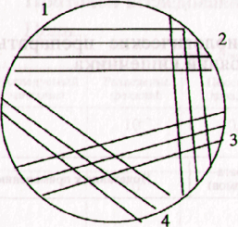 Схема посева жидкости по методу Gould1-4 соответственно 1-4-й секторыРасчетная таблица для определения количества бактерий в 1 мл жидкостиПротокол исследования:I этап. Выделение чистой культурыII этап. Идентификация чистой культурыВывод: 1. Есть ли бактериурия у данного пациента? ___________________________________________________________________________________________________________________________________________________________________________________________________________2. На основании каких критериев подтверждается этиологическая значимость выделенного микроорганизма?_______________________________________________________________________________________________________________________________________________________________________________________________________________________________________________________________________________________________________________________________________________________________________________________________________________________________________________________________________________________________________________Работа 2. Идентификация госпитальных штаммов стафилококков.Цель: Определить диагностические критерии госпитальных штаммов для постановки диагноза ВБИ.Задача. В реанимационном отделении у больного, находящегося на аппарате искусственной вентиляции легких, возникла флегмона нижней челюсти. Из очага гнойно-воспалительного заболевания от больного (штамм № 1) и с контура дыхательной аппаратуры (штамм № 2) были выделены бактерии S. aureus. Установите госпитальную принадлежность штаммов стафилококков. Докажите, что флегмона у больного является случаем ВБИ. ПРОТОКОЛ ИССЛЕДОВАНИЯ:Вывод: 1. По каким критериям доказан госпитальный характер штаммов стафилококков? ________________________________________________________________________________________________________________________________________________________________________________________2. На основании чего поставлен диагноз ВБИ? ______________________________________________________________________________________________________________________________________________________________________________________________________________________________________________________________________________________________________3. Кто предположительно может являться источником данной внутрибольничной инфекции?________________________________________________________________________________________________________________________________________________________________Занятие VI. 2Тема: «Микробиоценозы важнейших биотопов организма человека. Дисбиозы»ЦЕЛЬ: 1. Изучить количественный и качественный составы нормальной микрофлоры важнейших биотопов организма человека (пищеварительный тракт, мочеполовая система, кожа, дыхательные пути), ее значение для макроорганизма.2.Овладеть основными методами лабораторной диагностики дисбиоза кишечника и принципами его коррекции.ВОПРОСЫ ДЛЯ ПОДГОТОВКИ:Основные представители нормальной микрофлоры кожи, ротовой полости, дыхательных путей, мочевыводящих путей, половых путей. Гомеостатитческие функции нормофлоры. Понятие о колонизационной резистентности.Микрофлора кишечника. Основные представители, их количественное содержание. Обратить внимание студентов на современные нормативы содержания бактерий в кишечнике.Дисбактериозы. Определение, классификации. Микробиологические критерии дисбиоза. Степени дисбактериоза кишечника.Методы лабораторной диагностики дисбиоза кишечника: классический (бактериологический) и экспресс - методы (скрининговые). Принципы коррекции и профилактики дисбиозов. Основные группы препаратов и их механизм действия. заданиядля самостоятельной работы во внеучебное врЕмяЗаполните таблицу:Препараты, используемые для коррекции дисбиозовСАМОСТОЯТЕЛЬНЫЕ ПРАКТИЧЕСКИЕ РАБОТЫ.Работа 1.Цель: Овладеть навыком бактериологической диагностики дисбактериоза кишечника. Задача 1. В бактериологическую лабораторию поступили три образца фекалий от больных с предварительным диагнозом «Дисбиоз кишечника». Проведите лабораторное исследование для подтверждения данного диагноза и оцените его результат. Методика (метод серийных разведений) 1. Из пробирки с надписью "Испражнения. Разведение 10-1" 0.1 мл суспензии фекалий перенести стерильной пипеткой в пробирку с 9.9 мл изотонического раствора хлорида натрия и тщательно перемешать. Получается разведение испражнений 10-3.2. Подобным образом готовятся разведения 10-5, 10-7 и 10-9.3. Из пробирок с разведениями фекалий 10-7 и 10-9 1.0 мл суспензии посеять глубоким уколом в полужидкую среду на основе пептона Бактофок. Пробирки инкубировать в термостате при 370 С в течение 96 ч.4. Из пробирки с разведением фекалий 10-7 0.1 мл суспензии посеять на чашки Петри со средой Эндо (для выделения бактерий дизентерийной и кишечно-тифозной группы) и 5% кровяным агаром (для изоляции многих видов микроорганизмов и выявления бактерий с гемолитической активностью). Из пробирки с разведением фекалий 10-5 0.1 мл суспензии посеять на чашку Петри с  желточно-солевым агаром (для выделения стафилококков и учета продукции лецитиназы). Капли суспензии тщательно растереть шпателем. Чашки инкубировать в термостате при 370 С в течение 18-24 ч.5. Произвести учет результатов посевов: подсчитать количество колоний каждого типа на всех чашках, дать полную характеристику колоний (размеры, форма, цвет, прозрачность, характер поверхности и краев и т. д.). По одной колонии каждого типа пересеять на скошенный 1.5%  мясо-пептонный агар. Пробирки инкубировать в термостате при 370 С в течение 18-24 ч.6. Произвести идентификацию чистых культур: изготовить микропрепарат и окрасить его по Граму;  определить биохимические свойства энтеробактерий (с помощью ЭНТЕРОтеста) и стафилококков (с помощью СТАФИтеста). Установить вид выделенных микроорганизмов.7. Подсчитать количество микроорганизмов каждого вида в 1 г фекалий. Для этого количество колоний на чашке Петри умножают на 10 (поскольку на питательные среды засевалось по 0.1 мл суспензии) и на показатель разведения (105 или 107). Пример: на среде Эндо выросло 17 колоний кишечной палочки. Содержание ее в 1 г фекалий составляет 17х10х107, то есть 1.7х109 КОЕ/г.8. Содержание бифидобактерий определяется по наличию типичных для них клеток с характерным расположением в соответствующем разведении. Бифидобактерии - грамположительные (окрашивание часто неравномерное), чрезвычайно вариабельные по форме палочки; обычно несколько изогнутые, булавовидные и часто разветвленные. Расположение клеток одиночное, парами, V-образное, иногда цепочками, палисадом или розетками; иногда встречаются раздутые кокковидные формы.Протокол исследования:I этап. Выделение чистой культурыII этап. Идентификация чистой культурыВывод:1. Есть ли дисбиотические нарушения кишечника у данного больного? Почему? (Сформулируйте развернутое заключение о состоянии микробиоценоза толстой кишки). _________________________________________________________________________________________________________________________________________________________________________________________________________________________________________________________________________________________________________________________________________________________________________________________________________________________________________2. Какая степень дисбактериоза кишечника выявлена у данного больного?________________________________________________________________________________3.Какой основной показатель используется для определения степени дисбактериоза? __________________________________________________________________________________________________________________________________________________________________________Работа 2.Цель: Изучить бактерийные биологические препараты для коррекции дисбиотических состояний кишечника.Протокол исследования:Аннотацияк препаратам по теме «Микробиология дисбиозов»	Колибактерин. В состав препарата входят кишечные палочки штамма М-17.Лактобактерин. Содержит антагонистически активные культуры лактобацилл (Lactobacillus fermentum или Lactobacillu splantarum).Бифидумбактерин. Лиофильно высушенная культура бактерий вида Bifidobacterium bifidum. Бификол. Комплексный препарат, состоящий из совместно выращенных культур Escherichia coli М-17 и Bifidobacterium bifidum 1. Занятие VI. 3Тема: «Микробиология анаэробных инфекций»ЦЕЛЬ: 1. Выяснить особенности этиологии, патогенеза клостридиальных (столбняк, ботулизм, газовая гангрена) и неклостридиальных инфекций. 2.Приобрести умения оценки результатов лабораторной диагностики столбняка, ботулизма, газовой инфекции и некслостридиальной анаэробной инфекции. 3.Научиться решать практические задачи по специфической профилактике, терапии столбняка, ботулизма, газовой гангрены и неклостридиальной анаэробной инфекции.Вопросы для подготовки: Своеобразие условий заражения возбудителями столбняка, ботулизма, газовой гангрены. Патогенез столбняка, ботулизма, газовой гангрены. Факторы вирулентности возбудителей. Методы лабораторной диагностики клостридиозов. Особенности иммунитета при столбняке, ботулизме, газовой гангрене. Специфическая профилактика и лечение столбняка, ботулизма, газовой гангрены. Значение неспорообразующих анаэробов в патологии человека.Методы лабораторной диагностики и терапии неклостридиальных анаэробных инфекций. План самостоятельной работы:Изучить схемы лабораторной диагностики ботулизма, столбняка, газовой гангрены и неклостридиальных анаэробных инфекций.Выполнить практические работы:- «Использование экспресс метода для обнаружения экзотоксинов возбудителей газовой гангрены в исследуемом материале»- «Бактериологический метод диагностики неклостридиальной анаэробной инфекции»ПИСЬМЕННЫЕ ЗАДАНИЯДЛЯ САМОСТОЯТЕЛЬНОЙ РАБОТЫ ВО ВНЕУЧЕБНОЕ ВРЕМЯЗадание 1.Задача. Пострадавшему в автомобильной катастрофе больному С., 45 лет, после оказания экстренной хирургической помощи было введено 3000 МЕ противостолбнячной антитоксической сыворотки. Вопрос о давности вакцинации против столбняка не был выяснен. Спустя два месяца он был доставлен в инфекционное отделение с диагнозом «Столбняк». В течение указанного срока никаких других травм не было.Задание 2.	Изучить препараты для специфической профилактики, терапии и диагностики анаэробных инфекций. Заполнить таблицу.АННОТАЦИЯ К ПРЕПАРАТАМ ПО ТЕМЕ:«МИКРОБИОЛОГИЯ АНАЭРОБНЫХ ИНФЕКЦИЙ»I.ДИАГНОСТИЧЕСКИЕ ПРЕПАРАТЫ1.1.СЫВОРОТКИПротивостолбнячные, противоботулинические и противогангенозные антитоксические сыворотки. Используются для диагностики заболевания с целью обнаружения экзотоксинов возбудителей в исследуемом материале в реакциях нейтрализации на мышах (биопроба).II. Лечебно-профилактические препараты2.1. ВАКЦИНЫАнатоксин столбнячный адсорбированный (АС-анатоксин).Приготовлен из экзотоксина путем обработки его формалином и высокой температурой. Очищен от балластных белков и сорбирован на гидроокиси алюминия. Используется для активной профилактики столбняка плановой, экстренной и по эпидпоказаниям. Секста- (пента,-тетра,-три-) анатоксин. Смесь очищенных анатоксинов, адсорбированых на гидрокиси алюминия. Секстаанатоксин состоит из смеси анатоксинов клостридий ботулизма типов А, В, Е, столбняка, пефингенс типа А и эдематиенс. Пентаанатоксин включает в себя те же компоненты, кроме столбнячного анатоксина. Тетраанатоксин является смесью ботулинических анатоксинов типов А, В, Е и столбнячного анатоксина. Трианатоксин состоит из смеси адсорбированных ботулинических анатоксинов типов А, В, Е. Применяется для профилактики ботулизма, столбняка и газовой инфекции по эпидпоказаниям в возрасте от 16 до 60 лет. Длительность иммунитета – 5 лет.		2.2. СЫВОРОТКИ, ИММУНОГЛОБУЛИНЫПротивостолбнячная лошадиная сыворотка (ПСС). Готовится из сыворотки лошадей, иммунизированных столбнячным анатоксином. Очищается и концентрируется. Действующим началом препарата является столбнячный антитоксин, способный нейтрализовать действие столбнячного токсина. Сила сыворотки измеряется в антитоксических единицах (АЕ). Применяется для экстренной профилактики и лечения столбняка (при отсутствии ПСЧИ).Иммуноглобулин человеческий противостолбнячный (ПСЧИ).Содержит гамма-глобулиновую фракцию крови людей-доноров, ревакцинированных очищенным сорбированным столбнячным анатоксином. Назначение препарата – пассивная экстренная профилактики столбняка у непривитых детей и взрослых.Сыворотки противоботулинические типов А, В, Е лошадиные очищенные. Содержат белковую фракцию сыворотки крови лошадей, гипериммунизированных ботулиническими анатоксинами или токсинами соответствующего типа. Очищены и концентрированы. Применяются для лечения и экстренной профилактики ботулизма. Для лечения заболеваний, вызванных неизвестным  типом токсина (возбудителя) ботулизма, используется смесь моновалентных сывороток. При известном типе токсина (возбудителя) используют моновалентную сыворотку соответствующего типа.Противогангренозная поливалентная лошадиная сыворотка. Содержит антитела против экзотоксинов трех основных возбудителей газовой инфекции (Cl.perfringens типа А, Cl. novyi (oedematiens), Cl. septicum). Получают из сыворотки крови лошадей, гипериммунизированных соответствующими анатоксинами. Используют для экстренной профилактики и лечения газовой гангрены.САМОСТОЯТЕЛЬНАЯ ПРАКТИЧЕСКАЯ РАБОТАРабота 1Цель: Ознакомиться с экспрессным методом обнаружения экзотоксинов возбудителей газовой гангрены в исследуемом материале. Задача. В хирургическом отделении у больного развилось осложнение послеоперационной раны. Клинически была заподозрена газовая гангрена. При микроскопии раневого экссудата обнаружены крупные грамположительные палочки с закругленными концами. С учетом быстрого прогрессирования анаэробной инфекции была проведена экспресс-диагностика для обнаружения экзотоксинов в крови больного. Для этого поставлена РПГА. Изучите микропрепарат из раневого отделяемого. Учтите результат РПГА, дайте диагностическую оценку.Методика. Жидкие эритроцитарные антительные диагностикумы представляют собой 1 % взвесь формалинизированных и сенсибилизированных антитоксинами эритроцитов барана. В полистероловых пластинах готовят двукратные разведения исследуемой сыворотки в 0,9 %-ном растворе хлорида натрия в объеме 0,5 мл. В каждую из лунок с разведениями сыворотки прибавляют 0,25 мл антительного диагностикума т.е. эритроцитов с адсорбированными антитоксинами к экзотоксинам соответствующих видов возбудителей газовой гангрены. Обязательными контролями являются: 1. Контроль на отсутствие спонтанной агглютинации диагностикума. Для его постановки в лунки с 0,5 мл физраствора добавляют 0,25 мл диагностикума. 2.  Контроль на отсутствие в испытуемой сыворотке агглютининов к эритроцитам барана. Для этого к 0,5 мл исследуемой сыворотки добавляют в разведении 1:100 взвесь несенсибилизированных формалинизированных эритроцитов барана. 3. Контроль с положительной сывороткой для РПГА. Реакция учитывается по наличию агглютинированных эритроцитов, покрывающих дно лунки в виде «зонтика». Отрицательный результат учитывается в случае оседания неагглютинированных эритроцитов в виде маленького «колечка» в центре лунки. Протокол исследования:Вывод: 1. Подтверждается ли диагноз? Если да, то каким методом и почему? _______________________________________________________________________________________________________________________________________________________________________________________________________________________________________________________________2. Является ли данная инфекция моно- или полимикробной? Ответ объясните, используя данные микроскопии и РПГА.______________________________________________________________________________________________________________________________________________________________________________________________________________________________________________________________3. Какими экспресс-методами можно обнаружить экзотоксины в клиническом материале?____________________________________________________________________________________________________________________________________________________________________________________________________________________________________________________________Работа 2Цель: Изучить бактериологический метод диагностики неклостридиальной анаэробной инфекцииЗадача. Больной поступил в хирургическое отделение по поводу проникающего ранения брюшной полости. После операции на 2-е сутки развились симптомы перитонита Для установления этиологии перитонита проведено микроскопическое и бактериологическое исследование перитонеального экссудата путем посева на питательные среды (Эндо, ЖСА, МПА) В микропрепарате из перитонеального экссудата были обнаружены грамотрицательные палочки. Роста микрофлоры на питательных средах не выявлено. Учитывая наличие клинических симптомов, характерных для неклостридиальных анаэробов, проведено повторное бактериологическое исследование экссудата для обнаружения анаэробной флоры. Учтите результат бактериологического исследования. Установите этиологию перитонита. Оформите протокол.Методика. Исследуемый материал засевают на питательные среды для транспортировки анаэробов. Затем делают посев на специальную питательную среду, например Шедлер-агар, источником питательных веществ в котором являются пептоны, глюкоза, дрожжевой экстракт, а факторами роста – баранья (кроличья) кровь, гемин, витамин К1 (К3). Культивирование осуществляется в анаэробных условиях (80 % N2 , 10 % Н2 и 10 % СО2).На чашках с кровяным агаром Bacteroides fragilis образуют круглые с ровным краями слегка выпуклые, от просвечивающихся до полупрозрачных колоний диаметром 1-3 мм. Колонии имеют внутреннюю структуру с концентрическими кольцами, не дают гемолиза на агаре с лошадиной и кроличьей кровью. Отдельные штаммы (менее 1 %) B. fragilis в областях сливного роста обладают бета-гемолитическими свойствами. Для предварительной идентификации чистую культуру отсевают на скошенный агар с 20 % желчью, на агар с канамицином и для проведения пробы на аэротолерантность - на кровяной агар. Ключевыми признаками бактерий группы B.fragilis являются способность расти в присутствии 20 % содержания желчных солей и резистентность к канамицину. Далее  проводят идентификацию по биохимическим свойствам (анаэротест) и определяют вид возбудителя. Протокол исследования:Бактериологический метод1 этап. Выделение чистой культуры анаэробовВывод: 1. Назовите этиологический фактор перитонита. ___________________________________________________________________________________________________________________________________________________________________________________________________________________________________________________________________________________________________________________________________________________2. Чем объясняется отсутствие роста микрофлоры на питательных средах: МПА, Эндо, ЖСА? ____________________________________________________________________________________________________________________________________________________________________________________________________________________________________________________________________________________________________________________________________________________3. Укажите возможные пути проникновения в брюшную полость возбудителя, вызвавшего перитонит у данного больного.____________________________________________________________________________________________________________________________________________________________________________________________________________________________________________________________________________________________________________________________________________________Занятие VI. 4Тема: «Медицинская микология. Грибы как возбудители оппортунистических инфекций»ЦЕЛЬ: 1. Овладеть основными методами лабораторной диагностики микозов. ВОПРОСЫ ДЛЯ ПОДГОТОВКИ:Значение грибов в жизнедеятельности человека. Ультраструктура грибной клетки. Таксономическое положение и систематика грибов.Морфологические свойства грибов. Особенности морфологии дрожжей и плесеней, Псевдомикозы.Этиология кандидозов. Основные виды возбудителей. Эпидемиология и патогенез кандидозов. Диагностика кандидозов. Этиология аспергиллезов. Основные виды возбудителей. Эпидемиология и патогенез аспергиллезов. Диагностика аспергиллезов. Возбудители глубоких эндемичных микозов (бластомикоз, гистоплазмоз), эпидемиология, диагностика, профилактика.Лечение микозов. Основные группы антимикотиков. Механизм действия препаратов. Рубежный контроль по модулю «Клиническая микробиология»заданиядля самостоятельной работы во внеучебное врЕмяЗаполните таблицу: САМОСТОЯТЕЛЬНЫЕ ПРАКТИЧЕСКИЕ РАБОТЫРабота 1Цель: Провести микологический метод диагностики кандидоза.Задача. У пациента диагностирован стоматит. Для установления этиологии заболевания проведено бактериоскопическое исследование мазка из ротовой полости и обнаружены дрожжевые клетки. Для подтверждения диагноза было проведено микологическое исследование. Оцените результат, оформите протокол и сделайте вывод. Протокол исследования:Кандида-тест (тест на ферментацию)Вывод: 1. Подтверждается ли диагноз заболевания? Почему? Достаточно ли было данных микроскопии исследуемого материала для подтверждения диагноза? ______________________________________________________________________________________________________________________________________________________________________________________________________________________________________________________________________________________________________________________________________________________________________________________________________________________________________________________________________________________________________________________________________________________________________________________________________________________________________________________________________________________________________Модуль VII «Вирусология»Занятие VII. 1Тема: «Общая вирусология. Механизмы противовирусной защиты. Микробиология натуральной оспы»ЦЕЛЬ: 1. Изучить морфо-физиологические свойства вирусов.2. Выяснить особенности этиологии, патогенеза и иммунитета при вирусных инфекциях.3. Изучить принципы лабораторной диагностики, профилактики и терапии вирусных инфекций.ПЛАН САМОСТОЯТЕЛЬНОЙ РАБОТЫ:Изучить схему-таблицу «Особенности взаимодействия вируса и клетки».Изучить схему-таблицу «Механизмы противовирусного иммунитета».Изучить схему-таблицу «Принципы практического использования системы антиген-антитело при диагностике вирусных инфекций».Изучить таблицу «Методы культивирования вирусов» и «Методы заражения куриного эмбриона».Решить практические задачи:	а) вирусоскопический и вирусологический  методы диагностики натуральной оспы, воспроизведение ЦПД  в культуре клеток и его нейтрализация;	б) вирусологическая диагностика инфекционного заболевания, воспроизведение экспериментальной инфекции на курином эмбрионе;в) изучить специфические препараты для лабораторной диагностики, лечения и профилактики вирусных инфекций.ВОПРОСЫ ДЛЯ САМОПОДГОТОВКИ:Морфология и физиология вирусов. Особенности патогенеза вирусных инфекций и механизмы противовирусного иммунитета.  Натуральная оспа. Этиология, эпидемиология, патогенез, лабораторная диагностика, специфическая профилактика и терапия. Практическое использование системы антиген-антитело в вирусологии: а) для диагностики (реакции нейтрализации: реакция задержки гемагглютинации, реакция задержки ЦПД; иммуноферментный анализ, иммуноблотинг и др.); б) для специфической профилактики и терапии (вакцины и сыворотки при вирусных инфекциях).ЗАДАЧА ДЛЯ ДОМАШНЕЙ ПИСМЕННОЙ РАБОТЫ:Заполните таблицу: 	Классификация вирусовСАМОСТОЯТЕЛЬНАЯ ПРАКТИЧЕСКАЯ РАБОТА:Работа 1Цель: Освоить вирусоскопический и вирусологический методы диагностики.Задача. В лабораторию для подтверждения диагноза натуральной оспы доставили материал от больного (содержимое везикул). Был приготовлен препарат, окрашенный серебрением по Морозову-Пашену, одновременно произведен посев в культуру клеток и выделен вирус. Для идентификации вируса поставлена реакция нейтрализации со специфической сывороткой в культуре клеток. Результаты исследования прилагаются. Оцените диагностическую ценность полученных результатов.Методика работыМетодика 1.Окраска препаратов по методу Морозова-Пашена. Препарат из везикул после фиксации обрабатывается раствором таннина, затем окрашивается раствором серебра.Методика 2.Выделение вируса в культуре клеток.Исследуемый материал в различных разведениях (1:10, 1:100, 1:1000) в объеме 0,1-0,2 мл вносят в пробирки с культурой клеток (можно использовать как перевиваемые, так и неперевиваемые линии). В течение 7 дней наблюдают появление цитопатического действия.Методика 3.Идентификация вируса в реакции нейтрализации. Вирус в рабочей дозе смешивается с соответствующей иммунной, диагностической сывороткой. Эта смесь инкубируется 1- 1,5 часа при температуре 370С, затем помещается в культуру клеток. Учет реакции проводят по отсутствию цитопатического действия в культуре клеток, при наличии его в контроле.ПРОТОКОЛ ИССЛЕДОВАНИЯ:Вывод: Почему РЗЦПД позволяет сделать заключение о виде возбудителя?): ______________________________________________________________________________________________________________________________________________________________________________________________________________________________________________________________________________________________________________________________________________________________________Работа 2Цель: Овладеть вирусологической диагностикой инфекционного заболевания.Задача. В инфекционной клинике находится больной с предварительным диагнозом «Натуральная оспа». Содержимым пустул больного произведено заражение куриного эмбриона. Эмбрион погиб. После вскрытия необходимо исследовать материал из зараженного куриного эмбриона на наличие вируса путем постановки реакции гемагглютинации, а также идентифицировать его в реакции задержки гемагглютинации.Методика работы.Методика 1. Культивирование вируса в курином эмбрионе (возраст 10-12 дней). Тупой конец куриного яйца (над воздушным мешком) протирают слабым раствором йода, после чего в скорлупе делают отверстие острым зондом. Затем с помощью туберкулинового шприца осуществляют заражение эмбриона. После извлечения иглы место отверстия протирают йодом и запечатывают расплавленным парафином. Зараженные эмбрионы инкубируют при 370 С в течение 48-72 часов. Затем их вскрывают и хорионаллантоисная оболочка исследуется с целью обнаружения макроскопических изменений в форме белых резко ограниченных точечных образований. Для обнаружения вируса в курином эмбрионе используют реакцию гемагглютинации, а для идентификации – реакцию задержки гемагглютинации.Методика 2.Реакция гемагглютинации для обнаружения вируса.1. Ставится на стекле, стерильной пипеткой вносят ингредиенты по схеме:Схема опытаПосле обнаружения вируса осуществляют его идентификацию.Методика 3.Идентификация вируса в реакции задержки гемагглютинации1.Ставится на стекле, стерильной пипеткой вносят ингредиенты по схеме:Схема опытаПРОТОКОЛ ИССЛЕДОВАНИЯ:Вывод: 1. Объясните и зарисуйте схематически механизм РГА и РЗГА.2.Можно ли на основании проведенного исследования поставить диагноз?____________________________________________________________________________________________________________________________________________________________________________________________________________________________________________________________________________________Работа 3Цель: Изучить препараты для специфической диагностики, лечения и профилактики вирусных инфекций.Методика работы.Изучите аннотации, рассмотрите препараты, заполните протоколы.Протокол № 1.Препараты для специфической профилактики и терапии вирусных инфекцийПротокол № 2Препараты для лабораторной диагностики вирусных инфекцийАннотациик диагностическим и лечебно-профилактическим препаратамI. Диагностические препаратыПротивооспенная сыворотка – содержит антитела к вирусу натуральной оспы, используется для идентификации вируса в реакциях нейтрализации.Оспенныйдиагностикум – содержит антигены вируса натуральной оспы, используется в серологическом методе диагностики.II. Лечебно-профилактические препаратыСухая оспенная вакцина – содержит очищенный, высущенный живой вирус вакцины. Применяется для профилактики натуральной оспы. С 1982 года обязательная вакцинация не проводится.Противооспенный донорский иммуноглобулин – содержит антитела, полученные из крови донора, взятой через 3-6 недель после ревакцинации оспенной вакциной. Иммуноглобулин вводят лицам, находящимся в контакте с больными натуральной оспой, а также применяют для лечения и профилактики поствакцинальных осложнений.Занятие VII. 2Тема: «Микробиология острых респираторных вирусных инфекций (ОРВИ) и арбовирусных инфекции»ЦЕЛЬ: 1. Изучить эпидемиологию, патогенез и иммунитет при ОРВИ и арбовирусных инфекциях. 2. Овладеть основными методами лабораторной диагностики ОРВИ и арбовирусных инфекциях.3. Научиться практически решать вопросы специфической профилактики и терапии вирусных инфекций.ПЛАН САМОСТОЯТЕЛЬНОЙ РАБОТЫ:1. Изучить схему лабораторной диагностики гриппа и клещевого энцефалита. 2. Изучить схему антигенной структуры вируса гриппа. 3. Решить практические задачи: а) повести серологическую диагностику гриппа; б) серологический метод в диагностике клещевого и японского энцефалитов;в) Изучить препараты для специфической диагностики, терапии и профилактики ОРВИ и арбовирусных инфекций. ВОПРОСЫ ДЛЯ САМОПОДГОТОВКИ: Грипп. Этиология, эпидемиология, патогенез, лабораторная диагностика, специфическая профилактика и терапия. Аденовирусные инфекции, риновирусные инфекции. Этиология, эпидемиология, патогенез, лабораторная диагностика, специфическая профилактика и терапия.Инфекции, вызываемые герпесвирусами: ветряная оспа, опоясывающий герпес, генитальный герпес, герпес новорожденных, цитомегаловирусная инфекция. Этиология, эпидемиология, патогенез, лабораторная диагностика, специфическая профилактика и терапия.Корь, парагрипп, паротит. Этиология, эпидемиология, патогенез, лабораторная диагностика, специфическая профилактика и терапия.Арбовирусные инфекции – определение понятия. Клещевой и японский энцефалиты. Этиология, эпидемиология, патогенез, лабораторная диагностика, специфическая терапия и профилактика.Геморрагические лихорадки: омская, крымская, желтая, ГЛПС. Этиология, эпидемиология, патогенез, лабораторная диагностика, терапия и профилактика. Коревая краснухи. Этиология, эпидемиология, патогенез, лабораторная диагностика, профилактика. ЗАДАЧА ДЛЯ ДОМАШНЕЙ ПИСЬМЕННОЙ РАБОТЫ:Изучить самостоятельно препараты для специфической профилактики и диагностики респираторных вирусных инфекций. Оформить в виде таблицы.САМОСТОЯТЕЛЬНАЯ ПРАКТИЧЕСКАЯ РАБОТА:Работа 1	Цель: Освоить серологический метод диагностики гриппа. 	Задача. В диагностическое отделение инфекционной больницы поступили двое больных с предположительным диагнозом «Грипп». Для подтверждения диагноза врач рекомендовал изучить динамику титра антител к гриппозному диагностикуму. В лаборатории использовали РЗГА. Оцените результаты, оформите протокол. ПРОТОКОЛ ИССЛЕДОВАНИЯ: Вывод:1. Правильно ли поступил врач? Почему?____________________________________________________________________________________________________________________________________________________________________________________________________________________2. У кого из больных подтвердился диагноз «Грипп» и почему? __________________________________________________________________________________________________________________________________________________________________________________________________3. Как объяснить стабильное количество антител у одного из больных в разные сроки исследования?__________________________________________________________________________________________________________________________________________________________________________________________________________________________________________________Работа 2.	Цель: Овладеть серологической диагностикой вирусных энцефалитов. Задача. Среди работников лесхоза заболело несколько человек. Заболевание сопровождалось высокой температурой и поражением нервной системы в виде парезов и параличей. Был поставлен диагноз «Вирусный клещевой энцефалит». Для подтверждения диагноза была исследована сыворотка крови больного в РЗГА. Учтите результат, оформите протокол, сделайте выводы. ПРОТОКОЛ ИССЛЕДОВАНИЯ:Вывод: 1. Какова этиология вирусного энцефалита у обследованного больного? Почему?_________________________________________________________________________________________________________________________________________________________________________________________________________________________________________________________________2. Ингредиенты РЗГА в данном исследовании?_________________________________________________________________________________________________________________________________________________________________________________________________________________Работа 3.	Цель: Изучить специфические препараты для диагностики, терапии и профилактики арбовирусных инфекций. Методика работы: Изучите аннотации, рассмотрите препараты, заполните протокол.ПРОТОКОЛ ИССЛЕДОВАНИЯ: АННОТАЦИИк диагностическим и лечебно-профилактическим препаратамI. Диагностические препараты	Типоспецифические гирппозные сыворотки А, А1, А2, В, С – применяются для типирования вирусов гриппа по антигенной структуре в РПГА и РСК. 	Типоспецифические риновирусные сыворотки – применяются для типирования риновирусов по антигенной структуре. 	Типоспецифические аденовирусные сыворотки – применяются для типирования аденовирусов по антигенной структуре. 	Сыворотка против вируса ветряной оспы – содержит антитела к вирусу ветряной оспы, используется для идентификации вируса в реакциях нейтрализации. 	Сухие типоспецифические диагностикумы: гриппозный, парагриппозный – содержат вирусы гриппа различных типов и парагриппа. Применяются для серологической диагностики соответствующих инфекций. Сухие диагностикумы: риновирусный, аденовирусный – содержат антигены различных серотипов рино- и аденовирусов. Применяются для выявления антител при серологической диагностике соответствующих инфекций. Диагностикум из вируса клещевого энцефалита – готовят из мозга мышей, зараженных вирусом клещевого энцефалита. Содержит антиген вируса. Применяется для постановки реакции в серологическом методе. Диагностикум из вируса японского энцефалита – содержит антигены вируса, применяется для постановки реакции в серологическом методе. Диагностикум из вируса омской геморрагической лихорадки. Содержит антигены соответствующего вируса. Используется для серологической диагностики (выявление антител). 	Специфическая сыворотка против вируса клещевого энцефалита – применяется для идентификации вируса в РЗЦПД, РНГА и др. 	Специфическая сыворотка против вируса японского энцефалита – применяется для идентификации вируса в РЗЦПД, РНГА и др. 	Специфическая сыворотка против вируса омской геморрагической лихорадки – применяется для идентификации вируса. II. Лечебно-профилактические препараты	Сухая живая гриппозная вакцина - содержит живые вирионы вакцинного штамма вируса гриппа. Применяется для профилактики гриппа в период повышенной заболеваемости. Вводится в жидком виде однократно с помощью пульверизатора или закапывается в нос. 	Инактивированная гриппозная вакцина – содержит убитые вирионы вакцинного штамма вируса гриппа. Применяется для создания активного иммунитета по эпидемическим показаниям. Вводится интраназально. 	Химическая гриппозная вакцина – содержит антигены вируса гриппа, обладающие иммуногенными свойствами. Применяется для профилактики по эпидемическим показаниям. Вводится на слизистую носа. 	Инактивированная аденовирусная вакцина – содержит убитые вирусы наиболее часто встречающихся серотипов (3, 4, 7). Применяется для профилактики заболевания по эпидемическим показаниям. 	Сухая вакцина против вируса ветряной оспы – содержит живой, ослабленный вирус, применяется для создания активного иммунитета по эпидемическим показаниям. 	Живая коревая вакцина – содержит аттенуированный вирус кори – штамм Ленинград-16 (Л-16). Прививаются все дети в возрасте с 10 месяцев до 8 лет. 	Сухая вакцина против герпеса – содержит инактивированный вирус, многократное введение вакцины уменьшает частоту возникновения рецидивов. 	Противогриппозный гамма-глобулин – содержит в высоком титре антитела против вирусов гриппа типов А2 и В. Готовится из сыворотки венозной крови людей-доноров, многократно иммунизированных живой гриппозной вакциной типов А2 и В. Применяется для лечения тяжелых форм гриппа, а также для экстренной профилактики. 	Иммуноглобулин для серопрофилактики кори – препарат, полученный из крови человека (донорской, плацентарной, абортивной) путем фракционирования. Содержит антитела различной специфичности, в том числе к вирусу кори, возникающие в результате заболевания корью в детском возрасте. 	Иммуноглобулин для серопрофилактики ветряной оспы – препарат получен из крови реконвалесцентов. Рекомендуется применение в очагах инфекции. Создает пассивный иммунитет. Инактивированная энцефалитная вакцина жидкая и сухая. Представляет собой взвесь антигена вируса клещевого энцефалита, инактивированного формалином. Применяется для профилактики клещевого энцефалита у населения в эпидемических очагах и лабораторного персонала. 	Инактивированная вакцина против краснухи. Содержит антигены вируса краснухи, используется для иммунизации девочек 12-14 лет. 	Живая вакцина против краснухи. Содержит живые аттенуированные вирусы краснухи. Рекомендуется для вакцинации девочек 12-14 лет. 	Инактивированная вакцина против японского энцефалита. Содержит вирус японского энцефалита, убитый формалином. Профилактика по эпидпоказаниям. 	Живая вакцина против желтой лихорадки. Вируссодержащая суспензия ткани куриных эмбрионов, зараженных авирулентным штаммом вируса желтой лихорадки. Профилактика по эпидпоказаниям. 	Гамма-глобулин против клещевого энцефалита. Гамма-глобулиновая фракция, извлеченная из сыворотки крови лошадей, гипериммунизированных вирусом клещевого энцефалита. Препарат содержит в высоком титре специфические противовирусные антитела. Применяется для лечения больных клещевым энцефалитом и для экстренной профилактики. Занятие VII.3Тема: «Микробиология вирусных гепатитов»ЦЕЛЬ: 1. Выяснить морфологические особенности возбудителей вирусных гепатитов, эпидемиологию, патогенез, иммунитет энтеральных и парентеральных вирусных гепатитов. 	2. Овладеть основными методами лабораторной диагностики и научиться решать практические задачи по специфической профилактике и терапии вирусных гепатитов.	ПЛАН САМОСТОЯТЕЛЬНОЙ РАБОТЫ НА ЗАНЯТИИ:1. Изучить ИФА для диагностики вирусного гепатита А.2. Оценить и зарисовать результат ПЦР – диагностики вирусного гепатита В (вкладка)3. Оценить результат лабораторной диагностики вирусного гепатита В. 	ВОПРОСЫ ДЛЯ САМОПОДГОТОВКИ:1.Энтеральные вирусные гепатиты А, Е: морфология возбудителей, особенности эпидемиологии, патогенез, лабораторная диагностика, специфическая терапия и профилактика.2.Парентеральные вирусные гепатиты В, С, D, G, TTV: этиология, эпидемиология, патогенез, лабораторная диагностика, профилактика.ЗАДАЧА ДЛЯ ДОМАШНЕЙ ПИСЬМЕННОЙ РАБОТЫ:Самостоятельно выпишите дома специфические препараты, применяемые для диагностики и профилактики вирусных гепатитов. Препараты для специфической диагностики и профилактики вирусных гепатитовАННОТАЦИИк диагностическим и лечебно-профилактическим препаратамДиагностические препаратыДиагностикумы гепатитов содержат антигены вирусов гепатита А, Е, используются для определения антител к вирусам.Диагностикумы гепатита В. Содержат антигены вируса гепатита В: НВSAg, НВсAg, НВеAg. Используют для определения антител к структурам  вируса. Сыворотки к вирусу гепатита А и Е содержат антитела. Применяются для типирования соответствующих вирусов.Диагностические сыворотки к антигенам вируса гепатита В: НВSAg, НВеAg. Содержат специфические антитела, используются для обнаружения НВSAg и НВеAg в сыворотке крови обследуемых.ЛЕЧЕБНО-ПРОФИЛАКТИЧЕСКИЕ ПРЕПАРАТЫВакцина против гепатитаА культуральная инактивированная (ГЕП-А-ин-ВАК). Содержит суспензию убитых вирусов, предварительно выращенных в культуре клеток. Применяется для профилактики по эпидпоказаниям и у групп повышенного риска.Иммуноглобулин человеческий против гепатита А содержит антитела к вирусу гепатита А, получен из нормальной плазмы взрослых людей-доноров, создает пассивный иммунитет. Применяется для экстренной профилактики гепатита А.Вакцина против гепатита В рекомбинантная дрожжевая. Представляет из себя НВSAg выделенный из штамма-продуцента Saccharomyces cerevisiae применяется при плановой профилактикегепатита В у детей и взрослых из группы риска.САМОСТОЯТЕЛЬНАЯ ПРАКТИЧЕСКАЯ РАБОТА:Работа 1.Цель: Изучить ИФА для диагностики вирусного гепатита А.Задача: В диагностическое отделение инфекционной больницы поступили 2 больных с желтухой. Возникло подозрение на гепатит А. С целью подтверждения диагноза в лабораторию отправлена сыворотка крови больных для проведения иммуноферментного анализа с использованием диагностикума вируса гепатита А. Оцените результат, запишите протокол, сделайте выводы.Методика работы:	ПРОТОКОЛ ИССЛЕДОВАНИЕ:Вывод:1.Какую тест-систему взяли для исследования?_____________________________________________________________________________________________________________________________________________________________________________________________________________________________________________________________________________________________________	2. У кого из больных подтвержден диагноз «Гепатит А» и почему?_________________________________________________________________________________________________________________________________________________________________________________________________________________________________________________________________________________________________________________________________________________________________________	3. Зарисуй схему реакции ИФА в данном исследованииРабота 2	Цель: Оценить и зарисовать результат лабораторной диагностики вирусного гепатита В.	Задача: В поликлинику обратилась женщина Б., 36 лет с жалобами на утомляемость, снижение аппетита, тошноту, боли в правом подреберье. Пациентке 4 месяца назад проводилось парентеральное вмешательство (на приеме у стоматолога был удален зуб), вакцинации против гепатита В нет. Возникло подозрение на гепатит В. Был проведен ИФА с целью обнаружения HBsAg  и антител к HBsAg. В результате у пациентки выявлен только HBsAg, но не обнаружены антитела к HBsAg вируса гепатита, подтверждающие острую инфекцию. Для дифференциального диагноза вирусоносительства и гепатита была проведена ПЦР для выявления специфического фрагмента ДНК HBV в крови с использованием пары праймер овprecWCsи preCOMas, длина специфичных ампликонов с которыми должна составлять 204 нуклеотидных пары (н.п.).Методика работы: Учтите результат реакции, оформите протокол, сделайте вывод.	ПРОТОКОЛ ИССЛЕДОВАНИЯ:Результаты ПЦР-анализа: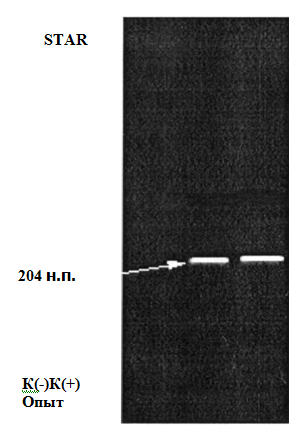 Вывод: 1. Подтверждается ли диагноз гепатита В у обследуемой? Почему?________________________________________________________________________________________________________________________________________________________________________________________________________________________________________________________________________________________________________________________________________________________________________2. Поясните достаточно ли данных по наличию у больной только HBsAg для постановки диагноза «гепатит В»?________________________________________________________________________________________________________________________________________________________________________________________________________________________________________________________________________________________________________________________________________3. Объясните с чем связано у больной отсутствие антител к HBsAg вируса гепатита В?____________________________________________________________________________________________________________________________________________________________________________________Работа 3.	Цель: Оценить результат лабораторной диагностики вирусного гепатита В.	Задача. В инфекционную больницу поступил мужчина 20 лет с температурой 380С, жалобами на боли в правом подреберье, иктеричностью склер. Больной является наркоманом, Возникло подозрение на гепатит В. Для подтверждения диагноза был проведен ИФА с целью обнаружения НВSAg и антител к НВСAg. Методика работы: Учтите результат реакции, оформите протокол, сделайте вывод. 	ПРОТОКОЛ ИССЛЕДОВАНИЯ: Вывод: Подтверждается ли диагноз гепатита В у обследуемого? Почему? _________________________________________________________________________________________________________________________________________________________________________________________________________________________________________________________________________________________________________________________________________________________________________Занятие VII. 4Тема: «Микробиология кишечных вирусных инфекций»ЦЕЛЬ: 	1. Изучить морфологические особенности возбудителей полиомиелита, энтеровирусных инфекций Коксаки и ЕСНО, ротавирусной инфекции. 	2. Изучить эпидемиологию, патогенез, иммунитет при кишечных вирусных инфекциях. 	3. Овладеть основными методами диагностики полиомиелита, инфекций Коксаки и ЕСНО, энтеральных вирусных гепатитов. 	4. Научиться практически решать вопросы специфической профилактики и терапии вирусных кишечных инфекций. ПЛАН САМОСТОЯТЕЛЬНОЙ РАБОТЫ: 	1. Заслушать и обсудить рефераты, подготовленные студентами по темам: а) энтеровирусные инфекции Коксаки и ЕСНО; б) ротавирусные инфекции.	2. Изучить схемы лабораторной диагностики полиомиелита, инфекции Коксаки и ЕСНО. 	3. Решить практические задачи по разделам: а) вирусологическая диагностика полиомиелита (выделение и идентификация вируса в реакции бляшкообразования);б) серологическая диагностика инфекций Коксаки и ЕСНО; в) изучить препараты для специфической диагностик и профилактик  кишечных вирусных инфекций.ВОПРОСЫ ДЛЯ САМОПОДГОТОВКИ: 	1. Полиомиелит. Морфология возбудителя, эпидемиология, патогенез, лабораторная диагностика, специфическая терапия и профилактика. 	2. Энтеровирусные инфекции Коксаки и ЕСНО. Морфология возбудителя, эпидемиология, патогенез, лабораторная диагностика, специфическая терапия и профилактика. 	3. Ротавирусные инфекции. Морфология возбудителей, особенности эпидемиологии, патогенез, лабораторная диагностика, специфическая терапия и профилактика. ЗАДАЧА ДЛЯ ДОМАШНЕЙ ПИСЬМЕННОЙ РАБОТЫ:Задача. В лабораторию поступили сыворотки крови больных детей с подозрением на полиомиелит для определения в них специфических вируснейтрализующих антител. Была поставлена цветная проба с соответствующим диагностикумом в динамике. Результаты исследования прилагаются в таблице. Учесть результаты и ответить на вопросы. САМОСТОЯТЕЛЬНАЯ ПРАКТИЧЕСКАЯ РАБОТА:Работа 1.	Цель: Выделение и идентификация вируса полиомиелита. 	Задача. В вирусологическую лабораторию поступил материал (испражнения) от больного К., 12 лет, с предположительным диагнозом «Полиомиелит». Для выделения чистой культуры вируса был произведен посев на культуру клеток в среде 199. После выделения чистой культуры была осуществлена идентификация вируса в реакции нейтрализации бляшкообразования, Оцените результаты, запишите протокол, сделайте выводы. Методики работы	Методика I. Выделение вируса (реакция бляшкообразования). 	В однослойную культуру клеток вносят исследуемый материал. Покачивая, равномерно распределяют материал по поверхности клеточного слоя и помещают в термостат при температуре 370С на 1,5 часа для адсорбции. Питательный покровный агар наносят на культуру клеток, находящихся в горизонтальном положении. Через 1 час после затвердения агара помещают в термостат при 36-370С. Учет производят со 2-4 дня по 7-10 день по образованию бляшек – участков разрушенных вирусом клеток. Методика 2. Идентификация вируса в реакции подавления бляшкообразования.	1. Смешивают равные объемы разведения вируса и соответствующих разведений иммунной сыворотки. 	2. Инкубируют смесь в течение 30 минут при комнатной температуре. 	3. Смесь и контроль (вирус без сыворотки) вводят в однослойную культуру клеток, затем покрывают агаром (см.выше). 	4. Учет производят по сравнению числа бляшек в опыте и контроле. Реакция считается положительной при снижении числа бляшек в опыте, по сравнению с контролем – принцип нейтрализации. ПРОТОКОЛ ИССЛЕДОВАНИЯ: Вывод: 1. По какому признаку обнаружен вирус в культуре ткани, какой серовар? _____________________________________________________________________________________________________________________________________________________________________________________________________________________________________________________________________________2. Ингредиенты и механизм реакции бляшкообразования? ___________________________________________________________________________________________________________________________________________________________________________________________________________________________________________________________________________________________________________________________________________________________________________________________________________________________________________________________________________3. Можно ли ставить диагноз «Полиомиелит» только по результату вирусологического исследования без соответствующей клиники? ____________________________________________________________________________________________________________________________________________________________________________________________________________________________________________________________________________________________________________Работа 2	Цель: Определить антитела в сыворотке крови больного для диагностики энтеровирусной инфекции Коксаки, ЕСНО. 	Задача. В лабораторию поступила сыворотка крови больного с подозрением на перенесенную энтеровирусную инфекцию. Для подтверждения диагноза была поставлена цветная проба с соответствующими диагностикумами. Оцените результат, запишите протокол, сделайте выводы. Методика работы.Постановка цветной пробы для определения антител в сыворотке крови больного.	Биологической основой цветной пробы является способность вируса оказывать цитопатическое воздействие на клетки культуры ткани и тормозить их размножение. В результате этого исходный красный цвет жидкой среды, в которой выращиваются клетки, не изменяется. Если же вирус нейтрализуется антителами, клетки ткани размножаются, и цвет среды изменяется в желтый. 	Для обнаружения антител необходим следующий материал: 1. Культура клеток, пригодная для размножения вируса. 2. Вирус полиомиелита (диагностикум). 3.Сыворотка больного, в которой обнаруживаются антитела.	Вирус смешивается с сывороткой больного, взятой в различных разведениях, оставляется на один час при комнатной температуре и затем вносится в пробирки с культурой клеток. Учет результатов пробы производится через 4-9 дней. При наличии пробирок с желтой средой ставится знак «+» (реакция положительна), при наличии красной среды «-»  - (реакция отрицательная). ПРОТОКОЛ ИССЛЕДОВАНИЯ:Вывод:1. Объясните механизм изменения цвета среды. ________________________________________________________________________________________________________________________________________________________________________________________________________________________________________________________________________________________________________________________________________________________________________________________________________________________________________________________________________________________________________________________________________________________________________________________________________________________________________________________2. Какой диагноз подтверждается и почему?_____________________________________________________________________________________________________________________________________________________________________________________________________________________________________________________________________________________________________________Работа 3	Цель: Изучить препараты для специфической диагностики и  профилактики вирусных кишечных инфекций. Методика работы. Изучите аннотации препаратов, рассмотрите препараты, сделайте соответствующие записи в протоколе. ПРОТОКОЛ ИССЛЕДОВАНИЯ:  АННОТАЦИИк диагностическим и лечебно-профилактическим препаратамI. ДИАГНОСТИЧЕСКИЕ ПРЕПАРАТЫДиагностикум полиомиелитный – содержит вирусы-антигены для выявления антител в сыворотке крови больного. Диагностикумы Коксаки и ЕСНО – содержит вирусы-антигены для серологического метода. Диагностикумы ротавирусные – содержат вирусные антигены для выявления антител. Типоспецифические полиомиелитные сыворотки I, II, III типов – содержат антитела против одного из указанных типов вируса полиомиелита. Применяются для типирования вирусов полиомиелита. Поливалентная и типоспецифические сыворотки Коксаки и ЕСНО – содержат антитела к различным антигенам вирусов. Применяются для типирования вирусов Коксаки и ЕСНО. II. Лечебно-профилактические препаратыПолиомиелитная живая вакцина - содержит живой ослабленный вирус полиомиелита I, II, III типов. Применяется для создания активного иммунитета против полиомиелита. Выпускается в жидком виде для перорального применения. Вакцинация проводится всем детям в 2-месячном возрасте, ревакцинация – в 2-3 года, в 7-8  и  15-16 лет. Иммуноглобулин нормальный человеческий – препарат, полученный из крови человека (донорской, плацентарной, абортивной) путем фракционирования. Содержит антитела различной специфичности против вирусов полиомиелита. Применяется для экстренной профилактики и лечения полиомиелита.Занятие VII. 5Тема: «Микробиология медленных вирусных инфекций»	ЦЕЛЬ:Выяснить особенности этиологии, эпидемиологии, патогенеза медленных вирусных инфекций.Овладеть основными методами лабораторной диагностики ВИЧ-инфекции, бешенства.Научиться практически решать вопросы специфической профилактики ВИЧ-инфекции, бешенства.ПЛАН САМОСТОЯТЕЛЬНОЙ РАБОТЫ: 1. Заслушать и обсудить рефераты, подготовленные студентами по темам: а) этиология, эпидемиология и патогенез бешенства; б) лабораторная диагностика бешенства; в) профилактика бешенства. 2. Изучить схемы лабораторной диагностики бешенства. 3. Решить практические задачи по разделам:  Овладеть методом оценки результатов серологической диагностики ВИЧ-инфекции (ИФА);Овладеть методом оценки результатов серологической диагностики ВИЧ-инфекции (иммунныйблотинг);Оценить результат микроскопического метода диагностики бешенства;Изучить препараты для специфической диагностики и профилактики бешенства.ВОПРОСЫ ДЛЯ САМОПОДГОТОВКИ:Определение понятия «Медленные инфекции».ВИЧ-инфекция: морфология возбудителя, эпидемиология, патогенез, лабораторная диагностика, специфическая профилактика.Бешенство: морфология возбудителя, эпидемиология, патогенез, иммунитет, лабораторная диагностика, специфическая профилактика.Подострый склерозирующий панэнцефалит: морфология возбудителя, патогенез, лабораторная диагностика.Болезни, вызываемые прионами (Куру, болезнь Крейтцфельдта-Якоба и др.). Особенности возбудителей, патогенеза, лабораторной диагностики.Рубежный контроль по модулю «Вирусология»ЗАДАЧА ДЛЯ ДОМАШНЕЙ ПИСЬМЕННОЙ РАБОТЫ:Зарисуйте схему строения вируса иммунодефицита человека и схему патогенеза заболевания (механизм взаимодействия с клеткой).Зарисуйте схематически механизм (мишени) действия противовирусных препаратов при ВИЧ-инфекции. Запишите этапы патогенеза бешенства и механизмы защитного действия вакцины.САМОСТОЯТЕЛЬНАЯ ПРАКТИЧЕСКАЯ РАБОТА:Работа 1.	Цель: Овладеть методом оценки результатов серологической диагностики ВИЧ-инфекции (ИФА). 	Задача. В иммунологическую лабораторию Центра по профилактике СПИДа обратились два человека с просьбой обследовать их на ВИЧ-инфекцию. Было проведено серологическое исследование путем постановки ИФА. Оцените результат исследования, оформите протокол и сделайте вывод. Методика работы:ПРОТОКОЛ ИССЛЕДОВАНИЯ: Вывод: 1. У кого из обследуемых возникло подозрение на ВИЧ-инфекцию? Почему? __________________________________________________________________________________________________________________________________________________________________________________2. Какие дополнительные исследования нужно провести для подтверждения либо исключения ВИЧ-инфекции?_____________________________________________________________________________________________________________________________________________________________________________________________________________________________________________________________________________________________________________________________________Работа 2.	Цель: Овладеть методом оценки результатов серологической диагностики ВИЧ-инфекции (иммунный блоттинг). 	Задача. В результате скринингового исследования для выявления антител к ВИЧ в ИФА у обследуемых № 1, 2 была выявлена положительная реакция. Повторное исследование в реакции ИФА с тест-системами других производственных серий: «Пептоскрин» (на основе синтетических пептидов) «Рекомбинант» (на основе рекомбинантных пептидов) дало также положительные результаты. С целью окончательной постановки диагноза ВИЧ-инфицирования было проведено исследование методом иммунного блоттинга. Оцените результаты. Сделайте вывод. 	Методика 1. Определение антител к ВИЧ методом иммунного Блоттинга.Стрип с нанесенными на него антигенами  ВИЧ погружают в сыворотку обследуемого. Промывают. Обрабатывают антиглобулиновой сывороткой, меченной пероксидазой хрена. Промывают.  Добавляют субстрат на фермент (перекись водорода). Добавляют индикатор на атомарный кислород (хромоген). 7.Учитывают результат, сравнивая проявившиеся зоны окрашивания с контрольным стрипом. 	ПРОТОКОЛ ИССЛЕДОВАНИЯ: Вывод: 1. У кого из обследованных подтвержден диагноз ВИЧ-инфекция? На основании каких данных?). __________________________________________________________________________________________________________________________________________________________________________________________________________________________________________________________________________________________________________________________________________Работа 3.	Цель: Оценить результат микроскопического метода диагностики бешенства и изучить препараты для профилактики бешенства. 	Задача. На фельдшерский пункт обратился молодой человек по поводу рваной раны правой кисти. Рана была результатом тяжелых укусов, нанесенных собственной охотничьей собакой, которая погибла через 5 дней. Из мозга (аммонов рог) погибшей собаки был приготовлен препарат, окрашенный по Манну. Оцените результат исследования. Укажите, какие препараты можно использовать для профилактики бешенства у укушенного. Оформите протокол и сделайте вывод.Методика. Приготовление и окраска препарата из ткани аммонова рога. 1. Ткань аммонова рога вырезают примерно в размере до 2 мм и используют для приготовления препаратов-отпечатков. 2. Препараты фиксируют в растворе Ценкера с добавлением ледяной уксусной кислоты. 3. Окрашивают смесью эозина с метиленовым синим (или используют другие модификации). 4. Микроскопируют. Тельца Бабеша-Негри представляют четко очерченные сферические, овальные или продолговарые образования диаметром от 2 до 10 мкм, окрашенные в красный цвет. Располагаются внутри нервных клеток, цитоплазма которых  и ядро окрашены в серо-голубой цвет.	ПРОТОКОЛ ИССЛЕДОВАНИЯ:	а) микроскопия препарата 	б) характеристика профилактических препаратов при бешенстве АННОТАЦИИспецифических препаратов при ВИЧ-инфекции и бешенствеI. Лечебно-профилактические препараты	Вакцина антирабическая культуральная инактивированная (РАБИВАК). Содержит вакцинный штамм вируса бешенства, инактивированный УФЛ. Применяется для экстренной профилактики лицам, инфицированным вирусом (укушенным и т.п.).	Антирабический гамма-глобулин – представляет собой гамма-глобулиновую фракцию сыворотки крови лошадей, гипериммунизированных фиксированным вирусом бешенства. Применяется вместе с антирабической вакциной для профилактики бешенства у людей, получивших укусы животных средней тяжести и тяжелые.Диагностические препараты	Антирабическая флюоресцирующая сыворотка – содержит антитела к вирусу бешенства, обработанные флюорохромом. Применяется для поиска возбудителя методом иммунной флюоресценции.  	Тест-система для выявления антител к ВИЧ в ИФА. Содержит специфический антиген ВИЧ и дополнительные ингредиенты, необходимые для постановки ИФА. Используется на 1-ом этапе серологической диагностики ВИЧ-инфекции. 	Тест-система для постановки иммуноблоттинга при диагностике ВИЧ-инфекции. Содержит комплекс разделенных методом электрофореза фракций (антигенов) ВИЧ: gр41, gр120, р24, р31 и др. Используется как подтверждающий тест на заключительном этапе серологической диагностики ВИЧ-инфекции. Занятие VII. 6Тема: Итоговое занятие по модулю «Вирусология»ЦЕЛЬ: Подвести итоги по циклу «Вирусология», закрепить знания, полученные на занятиях.ПЛАН РАБОТЫ НА ЗАНЯТИИ: 1. Рубежный контроль в виде тестирования.2. Практические навыки (ситуационная задача + специфические препараты). ВОПРОСЫ ДЛЯ ПОДГОТОВКИ:Морфология и физиология вирусов. Особенности патогенеза вирусных инфекций и механизмы противовирусного иммунитета. Натуральная оспа. Этиология, эпидемиология, патогенез, лабораторная диагностика, специфическая профилактика и терапия. Практическое использование системы антиген-антитело в вирусологии:а) для диагностики (реакции нейтрализации: реакция задержки гемагглютинации, реакция задержки ЦПД; иммуноферментный анализ, иммуноблотинг и др.);б) для специфической профилактики и терапии (вакцины и сыворотки при вирусных инфекциях).Грипп. Этиология, эпидемиология, патогенез, лабораторная диагностика, специфическая профилактика и терапия. Аденовирусные инфекции, риновирусные инфекции. Этиология, эпидемиология, патогенез, лабораторная диагностика, специфическая профилактика и терапия.Инфекции, вызываемые герпесвирусами: ветряная оспа, опоясывающий герпес, генитальный герпес, герпес новорожденных, цитомегаловирусная инфекция. Этиология, эпидемиология, патогенез, лабораторная диагностика, специфическая профилактика и терапия.Корь, парагрипп, паротит. Этиология, эпидемиология, патогенез, лабораторная диагностика, специфическая профилактика и терапия.Арбовирусные инфекции – определение понятия. Клещевой и японский энцефалиты. Этиология, эпидемиология, патогенез, лабораторная диагностика, специфическая терапия и профилактика.Геморрагические лихорадки: омская, крымская, желтая, ГЛПС. Этиология, эпидемиология, патогенез, лабораторная диагностика, терапия и профилактика. Коревая краснухи. Этиология, эпидемиология, патогенез, лабораторная диагностика, профилактика. 1.Энтеральные вирусные гепатиты А, Е: морфология возбудителей, особенности эпидемиологии, патогенез, лабораторная диагностика, специфическая терапия и профилактика.2.Парентеральные вирусные гепатиты В, С, D, G, TTV: этиология, эпидемиология, патогенез, лабораторная диагностика, профилактика.Полиомиелит. Морфология возбудителя, эпидемиология, патогенез, лабораторная диагностика, специфическая терапия и профилактика. Энтеровирусные инфекции Коксаки и ЕСНО. Морфология возбудителя, эпидемиология, патогенез, лабораторная диагностика, специфическая терапия и профилактика. Ротавирусные инфекции. Морфология возбудителей, особенности эпидемиологии, патогенез, лабораторная диагностика, специфическая терапия и профилактика. Определение понятия «Медленные инфекции».ВИЧ-инфекция: морфология возбудителя, эпидемиология, патогенез, лабораторная диагностика, специфическая профилактика.Бешенство: морфология возбудителя, эпидемиология, патогенез, иммунитет, лабораторная диагностика, специфическая профилактика.Подострый склерозирующий панэнцефалит: морфология возбудителя, патогенез, лабораторная диагностика.Болезни, вызываемые прионами (Куру, болезнь Крейтцфельдта-Якоба и др.). Особенности возбудителей, патогенеза, лабораторной диагностики.Метод исследованияДиагностическая ценностьБактериоскопическийБактериологическийСерологическийОбследуемое лицоИсследуемый материалСреда для посеваИзучение колонийИзучение колонийОбследуемое лицоИсследуемый материалСреда для посеваПМО (КОЕ на тампон)лецитовителлазнаяактивностьБольнойМедицинская сестраСанитаркаИдентификация чистой культурыИдентификация чистой культурыИдентификация чистой культурыИдентификация чистой культурыИдентификация чистой культурыИдентификация чистой культурыИдентификация чистой культурыИдентификация чистой культурыИдентификация чистой культурыОбследуемое лицоМикроскопияпигментанаэробное расцепление маннитаплазмокоагулазагемолизинАЛАантибиотикограммафаговарБольнойМедицинская сестраСанитаркаВиды исследованийОтецМатьДочьСынКакие методы диагностики были использованы?(Ответы)Виды исследованийПроба Манту+---Виды исследованийОбнаружение антител++--Виды исследованийОбнаружение M.tuberculosis в мокроте(окраска по Цилю-Нильсену)--+-Виды исследованийВыделение чистой культуры M.tuberculosis--++ВопросыКто болен туберкулезом?ВопросыУ кого скрытая форма инфекции?ВопросыКто был раньше всех инфицирован?ВопросыУ кого бессимптомная форма болезни?ОбследуемыеИсследуемый материалРезультат микроскопии мокроты после обогащенияРезультат люминесцентной микроскопии мокротыБольной АБольной Б№ п/пНазваниеСоставК какой группе препаратов относится?Механизм действияПрактическое использование1.Коклюшная вакцина2.Вакцина БЦЖ3.Вакцина БЦЖ-М4.Коклюшный гамма-глобулин (донорский)5.АТК – старый жидкий туберкулин Коха6.Очищенный туберкулин в стандартном разведении (ППД-Л)Исследуемый материалЭлективная средаХарактеристика колонийИдентификация чистой культурыИдентификация чистой культурыИдентификация чистой культурыИдентификация чистой культурыИдентификация чистой культурыИдентификация чистой культурыЧто такое IAE для сывороткиИсследуемый материалЭлективная средаХарактеристика колонийМорфологияФерментацияФерментацияПроба на уреазуПроба на цистиназуПроба на токсигенностьЧто такое IAE для сывороткиИсследуемый материалЭлективная средаХарактеристика колонийМорфологияГлюкозыКрахмалаПроба на уреазуПроба на цистиназуПроба на токсигенностьЧто такое IAE для сывороткиОбследуемые школьникиИсследуемый материалДиагностический препарат для РПГАРазведение сывороткиРазведение сывороткиРазведение сывороткиРазведение сывороткиЕдиница измерения активности анатоксинаОбследуемые школьникиИсследуемый материалДиагностический препарат для РПГА1/1001/2001/400KЕдиница измерения активности анатоксина№ п/пНазваниеСоставК какой группе препаратов относится?Механизм действияПрактическое использование1Адсорбированная коклюшно-дифтерийно-столбнячная вакцина2Адсорбированный дифтерийно-столбнячный анатоксин3Анатоксин дифтерийный4АД-М-анатоксин5Противо-дифтерийная антитоксическая сыворотка6Дифтерийный анатоксинный эритроцитарный диагностикумНазвание средыК какой группепитательных сред относитсяВещества, придающие элективные и дифференциально-диагностические средстваНазвание препаратаСоставК какой группе препаратов относится?Практическое использование (метод диагностики)Дизентерийный иммуногенСпиртовая дизентерийная вакцина.Бактериофаг дизентерийныйИнтести-бактериофагДизентерийный эритроцитарный диагностикумДизентерийный диагностикумАдсорбированные агглютинирующие сыворотки для идентификации шигеллИсследуемый материалМетод диагностикиСреда для посеваИзучение колоний и выделение чистой культурыИзучение колоний и выделение чистой культурыИсследуемый материалМетод диагностикиСреда для посеваЦвет колонийРеакция агглютинации со смесью ОВ-сывороток (085+0124) или (0111+055)Исследуемый материалИдентификация чистой культурыИдентификация чистой культурыИдентификация чистой культурыИдентификация чистой культурыВид культуры, серогруппаИсследуемый материалМорфологияРеакция агглютинацииРеакция агглютинацииРеакция агглютинацииВид культуры, серогруппаИсследуемый материалМорфологияНа стекле с сывороткамиВ пробирках (указать титр)В пробирках (указать титр)Вид культуры, серогруппаИсследуемый материалМорфология085, 0124 или 0111, 055С живой культуройС гретой культуройВид культуры, серогруппа123456789101112ДиагностикумФлекснераРазведение сыворотки больногоРазведение сыворотки больногоРазведение сыворотки больногоРазведение сыворотки больногоДиагностикумФлекснера1/1001/2001/400КонтрольДиагностикумФлекснераНазваниеСоставПоказания к применениюМеханизм лечебного действияНазвание препаратаСоставСпособ полученияПрактическое использованиеМаксимальный и минимальный диагностические титры (только для сывороток)Колибактерин сухой и молочныйБифудум-бактеринБификолЛакто-бактеринБактериофаг колиБактериофаг коли-протейныйАгглютиниру-ющие ОВ-сыворотки№ п/пНазваниеСоставК какой группе препаратов относится?Механизм действияПрактическое использованиеХимическая сорбированная тифо-паратифозная столбнячная вакцина (ТАБТе)Брюшнотифозная вакцина с секста(тетра) анатоксиномВакцина брюшнотифозная спиртоваяВакцина брюшнотифозная спиртовая, обогащенная Vi-антигеномВакцина брюшнотифозная Vi-полисахаридная (Vi-АН-ВАК)Бактериофаг сальмонеллезныйИнтести-бактериофаг жидкийЛактоглобулин против условно-патогенных бактерий и сальмонеллБактериофаг брюшнотифозныйАдсорбированные агглютини-рующие сывороткиЛюминесци-рующая брюшнотифозная сыворотка№ п/пНазваниеСоставК какой группе препаратов относится?Механизм действияПрактическое использованиеВакцина холерная корпускулярная инактивированная сухаяВакцина холернаяВакцина холерная бивалентная химическая таблетированнаяТиповые фагиПротиво-холерные агглютини-рующие ОН-, О-сыворотки№ вариантаИсследуемый материалИдентификация чистой культурыИдентификация чистой культурыИдентификация чистой культурыИдентификация чистой культурыИдентификация чистой культурыИдентификация чистой культурыИдентификация чистой культурыИдентификация чистой культурыИдентификация чистой культуры№ вариантаИсследуемый материалМорфология (рис.)ПодвижностьАнтигенные свойства (реакция агглютинации)Антигенные свойства (реакция агглютинации)Антигенные свойства (реакция агглютинации)Антигенные свойства (реакция агглютинации)Антигенные свойства (реакция агглютинации)Антигенные свойства (реакция агглютинации)Вид культуры, серовар№ вариантаИсследуемый материалМорфология (рис.)ПодвижностьО-сывороткиО-сывороткиО-сывороткиН – сывороткиН – сывороткиН – сывороткиВид культуры, серовар№ вариантаИсследуемый материалМорфология (рис.)ПодвижностьIVIIIXdaiВид культуры, серовар123Варианты123456789101112123ДиагностикумыРазведение сыворотки больногоРазведение сыворотки больногоРазведение сыворотки больногоРазведение сыворотки больногоРазведение сыворотки больногоДиагностикумы1/1001/2001/4001/800КБрюшнотифозныйПаратифозный АS. typhimuriumНазвание препаратаСостав препаратаПоказанияк применениюКакой вид иммунитета по происхождению создаетсяв организме?Исследуемый материалСреда для посеваИдентификация чистой культурыИдентификация чистой культурыИдентификация чистой культурыИдентификация чистой культурыИдентификация чистой культурыИдентификация чистой культурыИсследуемый материалСреда для посеваМорфологияПодвижностьБиохимические свойстваБиохимические свойстваБиохимические свойстваАнтигенные свойства: агглютинация с холерной О-сывороткойИсследуемый материалСреда для посеваМорфологияПодвижностьСахарозаМаннозаАрабинозаАнтигенные свойства: агглютинация с холерной О-сывороткойИсследуемая культураСреда с полимиксиномДействие бактериофагаГемагглютинация куриных эритроци-товГемолиз бараньих эритроци-товРеакция Фогес-ПроскауэраБиовар холерного вибрионаОтецМатьДочьСынКакие методы диагностики были использованы?ВидыВыделение гемокультуры--++ВидыРеакция Райта-1:100-1:400ВидыРеакция Бюрне++-+ВопросыКто болен острой формой бруцеллеза?ВопросыУ кого скрытая форма инфекции или бруцеллез в прошлом?ВопросыУ кого бессимптомная форма болезни?№ п/пНазваниеСоставК какой группе препаратов относится?Механизм действияПрактическое использованиеАллерген сибиреязвенный (антраксин)Аллерген туляремийный (тулярин)Аллерген бруцеллезный (бруцеллин)Бруцеллезный диагностикумТуляремийный диагностикумПротивочумная люминесци-рующая сывороткаЛюминесци-рующая сибиреязвенная сывороткаПротивочумный бактериофагЧумная живая сухая вакцинаТуляремийная живая сухая накожная вакцинаЖивая бруцеллезная вакцинаБруцеллезная лечебная вакцинаСибиреязвенная живая вакцина СТИПротивочумная сывороткаПротивочумный гамма-глобулинПротивочумный бактериофагСибиреязвенная сывороткаПротиво-сибиреязвенный лошадиный глобулинМатериал от больногоСреда для посеваИдентификация чистой культурыИдентификация чистой культурыИдентификация чистой культурыИдентификация чистой культурыВид бруцеллМатериал от больногоСреда для посеваМорфология (рис.)Рост на средах сРост на средах сВыделение сероводородаВид бруцеллМатериал от больногоСреда для посеваМорфология (рис.)фуксиномтиониномВыделение сероводородаВид бруцеллМатериал от больногоНазвание реакцииРезультаты реакцииНазвание реакцииНазвание диагностического препаратаКлассификационная группа препаратовРезультат реакцииМатериал от больногоМетод диагностикиОбъект для оценки результатов исследованияРезультат микроскопии препарата (рис.)Обнаруженный фактор вирулентностиИнфекцияВозбу-дитель (лат.)Морфоло-гические отличия (рис.)Источник инфекцииМетоды диагностикиСпецифические лечебно-профилактические препаратыСифилисЛептоспирозФИОИсследу-емыйматериалР. ВассерманаР. ВассерманаР. ВассерманаР. ВассерманаР. ВассерманаРСКРСКРСКРСКРСКОтличия РВ отРСКФИОИсследу-емыйматериал1/201/401/801/160К1/201/401/801/160КОтличия РВ отРСКА.С.Сроки взятия сыворотки больногоРазведение сывороткиРазведение сывороткиРазведение сывороткиРазведение сывороткиРазведение сывороткиСроки взятия сыворотки больного1/4001/8001/16001/3200К8-й день15-й деньНазвание препаратаСоставСпособПолученияМеханизм действияПоказания кназначениюИммунные лептоспирозные сывороткиИммуноглобулин противолептоспи-розныйТрепонемный диагностикумНеспецифический кардиолипиновый антигенЛептоспирозный антигенВакцина лептоспирозная инактивированнаяРиккетсиозВозбудитель(лат.)Источник инфекцииПереносчикПути передачиМетоды диагностики1.Эпидемический сыпной тиф2.Эндемический сыпной тиф3.Ку-лихорадка                 Разведение сывороткиАнтигены1/1001/2001/4001/8001/1600КР.ПровачекаР.Музера              Разведение сывороткиАнтигены1/2501/5001/10001/20001/4000КР.ПровачекаР. Музера№п\пНазваниеСоставСпособполученияК какой группе относитсяПоказания к применениюРиккетсиозные антигены корпускулярныеВакцина сыпнотифозная химическаяВакцина КУ-лихорадки М-44 живаяВакцина Е сыпнотифозная комбинированная живаяАнаэробные микроорганизмыАнаэробные микроорганизмыАнаэробные микроорганизмыАнаэробные микроорганизмыФакультативно анаэробныемикроорганизмыФакультативно анаэробныемикроорганизмыФакультативно анаэробныемикроорганизмыФакультативно анаэробныемикроорганизмыГрамположительныеГрамположительныеГрамотрицательныеГрамотрицательныеГрамположительныеГрамположительныеГрамотрицательныеГрамотрицательныеПалочкиКоккиПалочкиКоккиПалочкиКоккиПалочкиКоккиКоличество бактерий, выросших на сектореКоличество бактерий, выросших на сектореКоличество бактерий, выросших на сектореКоличество бактерий, выросших на сектореКоличество бактерий в 1 мл жидкости1-м2-м3-м4-мКоличество бактерий в 1 мл жидкости1-68-2021-3031-6070-80100-150Очень большое количествоТо же» »»»»»»»Нет роста» »» »» »» »5-1020-3040-60100-140Очень большое количествоТо же»»Нет роста»»» »»»»»»»»»»»10-2030-4060-8080-140Нет роста» »» »» »» »» »» »» »» »ЕдиничныеОт единичных до 251 0001 0005 00010 00050 000100 000500 0001 000 0005 000 00010 000 00050 000 000100 000 000Исследуемый материалМетод диагностикиПитательная средаХарактеристика колонийЧисло колоний и их типов по секторамЧисло колоний и их типов по секторамЧисло колоний и их типов по секторамЧисло колоний и их типов по секторамСтепень бактериурии, КОЕ/млИсследуемый материалМетод диагностикиПитательная средаХарактеристика колоний1234Степень бактериурии, КОЕ/млЭндоЛак+ (А)ЭндоЛак - (Б)Кровяной агарГем+ (В)Кровяной агарГем- (Г)ШтаммМорфология (рис.)Биохимические свойства(ЭНТЕРО-тест или СТАФИ-тест)Биохимические свойства(ЭНТЕРО-тест или СТАФИ-тест)Биохимические свойства(ЭНТЕРО-тест или СТАФИ-тест)Биохимические свойства(ЭНТЕРО-тест или СТАФИ-тест)Биохимические свойства(ЭНТЕРО-тест или СТАФИ-тест)Биохимические свойства(ЭНТЕРО-тест или СТАФИ-тест)Биохимические свойства(ЭНТЕРО-тест или СТАФИ-тест)Биохимические свойства(ЭНТЕРО-тест или СТАФИ-тест)Биохимические свойства(ЭНТЕРО-тест или СТАФИ-тест)Биохимические свойства(ЭНТЕРО-тест или СТАФИ-тест)Биохимические свойства(ЭНТЕРО-тест или СТАФИ-тест)Биохимические свойства(ЭНТЕРО-тест или СТАФИ-тест)АЛА,мкг/млВидмикроорганизмаШтаммМорфология (рис.)123456789101112АЛА,мкг/млВидмикроорганизмаАБИсследуемый штаммУстойчивостьк АБУстойчивость к дезинфектантамУстойчивость к УФЛАЛАФаготипШтамм №1Штамм №2ГруппапрепаратаОпределениеПримерыПробиотикиЭубиотикиПребиотикиСинбиотикиИсследуемый материалРазведение фекалийПосевная доза, млПитательная средаХарактеристика колонийЧисло колоний10-70,1ЭндоЛак+ (А)10-70,1ЭндоЛак- (Б)10-70,1Кровяной агарГем+ (В)10-70,1Кровяной агарГем- (Г)10-50,1Желточно-солевой агарЛец+ (Д)10-50,1Желточно-солевой агарЛец- (Е)10-71,0БактофокНаличие роста10-91,0»»ШтаммМорфология (рис.)Биохимические свойства(ЭНТЕРО-тест)Биохимические свойства(ЭНТЕРО-тест)Биохимические свойства(ЭНТЕРО-тест)Биохимические свойства(ЭНТЕРО-тест)Биохимические свойства(ЭНТЕРО-тест)Биохимические свойства(ЭНТЕРО-тест)Биохимические свойства(ЭНТЕРО-тест)Биохимические свойства(ЭНТЕРО-тест)Биохимические свойства(ЭНТЕРО-тест)Биохимические свойства(ЭНТЕРО-тест)Биохимические свойства(ЭНТЕРО-тест)Биохимические свойства(ЭНТЕРО-тест)Вид микро-организмаКоличество, КОЕ/гШтаммМорфология (рис.)123456789101112Вид микро-организмаКоличество, КОЕ/гАБШтаммМорфология (рис.)Биохимические свойства(СТАФИ-тест)Биохимические свойства(СТАФИ-тест)Биохимические свойства(СТАФИ-тест)Биохимические свойства(СТАФИ-тест)Биохимические свойства(СТАФИ-тест)Биохимические свойства(СТАФИ-тест)Биохимические свойства(СТАФИ-тест)Биохимические свойства(СТАФИ-тест)Вид микроорганизмаКоличество, КОЕ/гШтаммМорфология (рис.)12345678Вид микроорганизмаКоличество, КОЕ/гВ№п/пНазвание препаратаСостав препарата (вид (ы)микроорганизмов)Показания кприменениюКолибактеринЛактобактеринБификолБифидумбактерин№ ппВопросыОтветы1.Мог ли развиться столбняк у данного больного в результате автокатастрофы?2.Основные клинические симптомы, позволяющие поставить диагноз «столбняк»3.Возможная причина развития столбняка у данного больного?4.Укажите врачебные ошибки, которые могли способствовать развитию заболевания5.Какой препарат используется для создания активного иммунитета против столбняка, какой иммунитет по направленности он создает и на какой срок (при однократном введении)?№ п/пНазвание препаратаСоставПоказания к применениюХарактер действия в организмеЕдиница измерения силы антитоксических сывороток1Противоботулиническая антитоксическаясыворотка(диагностическая)2Противостолбнячная антитоксическая сыворотка(диагностическая)3Противогангренозная антитоксическая сыворотка(диагностическая)4Анатоксин столбнячный адсорбированный(АС- анатоксин)5Секста(пента-, тетра-, три-)-анатоксин6Противостолбнячная лошадиная сыворотка (ПСС)7Иммуноглобулин человеческий противостолбнячный (ПСЧИ)8Сыворотки противоботулинические типов A, B, E лошадиные очищенные9Противогангренозная поливалентная лошадиная сывороткаМикроскопический методМикроскопический методРПГАРПГАРПГАРПГАРПГАРПГАРПГАИссле-дуемый материалМикроскопия исследуемого материала (рисунок)ДиагностикумыантительныеэритроцитарныеРазведение сыворотки больногоРазведение сыворотки больногоРазведение сыворотки больногоРазведение сыворотки больногоРазведение сыворотки больногоРазведение сыворотки больногоИссле-дуемый материалМикроскопия исследуемого материала (рисунок)ДиагностикумыантительныеэритроцитарныеЦельная1/21/41/81/16КCl.perfringensCl.novуiCl.histolyticumCl.septicumИсследуемый материалМикроскопия исследуемого материалаМикроскопия исследуемого материалаСреда для посеваМетод создания анаэробных условийМетод создания анаэробных условийХарактеристикаколонийХарактеристикаколонийХарактеристикаколонийХарактеристикаколонийХарактеристикаколонийХарактеристикаколонийМикроскопияколонийМикроскопияколонийМикроскопияколонийМикроскопияколонийМикроскопиячистой культурыII этап. Идентификация чистой культуры анаэробовII этап. Идентификация чистой культуры анаэробовII этап. Идентификация чистой культуры анаэробовII этап. Идентификация чистой культуры анаэробовII этап. Идентификация чистой культуры анаэробовII этап. Идентификация чистой культуры анаэробовII этап. Идентификация чистой культуры анаэробовII этап. Идентификация чистой культуры анаэробовII этап. Идентификация чистой культуры анаэробовII этап. Идентификация чистой культуры анаэробовII этап. Идентификация чистой культуры анаэробовII этап. Идентификация чистой культуры анаэробовII этап. Идентификация чистой культуры анаэробовII этап. Идентификация чистой культуры анаэробовII этап. Идентификация чистой культуры анаэробовII этап. Идентификация чистой культуры анаэробовII этап. Идентификация чистой культуры анаэробовРост на среде с желчьюРост на среде с желчьюРост на среде с канамициномПроба нааэротолерантностьПроба нааэротолерантностьБиохимические свойства по анаэротестуБиохимические свойства по анаэротестуБиохимические свойства по анаэротестуБиохимические свойства по анаэротестуБиохимические свойства по анаэротестуБиохимические свойства по анаэротестуБиохимические свойства по анаэротестуБиохимические свойства по анаэротестуБиохимические свойства по анаэротестуБиохимические свойства по анаэротестуБиохимические свойства по анаэротестуВид микроорганизмаРост на среде с желчьюРост на среде с желчьюРост на среде с канамициномПроба нааэротолерантностьПроба нааэротолерантностьрядряд123455678Вид микроорганизмаРост на среде с желчьюРост на среде с желчьюРост на среде с канамициномПроба нааэротолерантностьПроба нааэротолерантностьрядрядВид микроорганизмаВозбудители подкожных микозовВозбудители подкожных микозовВозбудители подкожных микозовВозбудители подкожных микозовВозбудители подкожных микозовВозбудители подкожных микозовПредставителиПатогенезПатогенезЛабораторная диагностикаТерапияПрофилактикаSporothrix schenckiiExophialajeanselmeiMadurellagriseaВозбудители поверхностных микозовВозбудители поверхностных микозовВозбудители поверхностных микозовВозбудители поверхностных микозовВозбудители поверхностных микозовВозбудители поверхностных микозовMalassezia furfurMalassezia furfurExophialawerneckiiExophialawerneckiiPiedraia hortaePiedraia hortaeВыделение чистой культурыВыделение чистой культурыВыделение чистой культурыИдентификация чистой культурыИдентификация чистой культурыИсследуемый материалЭлективная среда для посеваХарактеристика колонийМорфологияНаличие факторов вирулентности12345678Вид грибаКлассификационный критерийКлассификационные подгруппыПримеры вирусов1. По размеруа)б)2. По строению вирионаа)б)3. По типу нуклеиновой кислотыа)б)Микроскопияпрепараты из везикулОпытКонтрольМикроскопияпрепараты из везикулВирус + иммунная сыворотка + культура клетокВирус + культура клетокИнгредиентыОпытКонтрольХорионаллантоисная жидкость, содержащая вирус1 капля-Эритроциты1 капля1 капляФизиологический раствор-1 капляИнгредиентыОпытКонтрольВирус, содержащийся в хорионаллантоисной жидкости2 капля2 каплиСпецифическая иммунная сыворотка2 капли-Эритроциты2 капля2 капляФизиологический раствор-2 капляИсследуемый материалОбъект зараженияРезультат экспериментальной инфекцииРезультат экспериментальной инфекцииРезультат экспериментальной инфекцииРезультат экспериментальной инфекцииРезультат экспериментальной инфекцииИсследуемый материалОбъект зараженияСостояние куриного эмбрионаРезультат РГАРезультат РГАРезультат реакции задержки гемагглютинацииРезультат реакции задержки гемагглютинацииИсследуемый материалОбъект зараженияСостояние куриного эмбрионаОпытКонтрольопытКонтрольИсследуемый материалОбъект зараженияСостояние куриного эмбрионаОпытКонтрольСыворотка оспеннаяФизиологическийрастворРГАРЗГАНазвание препаратаСостав препаратаПоказания к применениюКакой вид иммунитета (по происхождению) создается в организмеНазвание препаратаСостав препаратаПоказания к применениюВ каком методе лабораторного исследования используется и на каком этапеНазваниепрепаратаСоставпрепаратаПоказание к применениюВ каком методеисследования используется (диагностическийпрепарат)Какой механизм действия в организме (лечебно-профилактический препарат)Типоспецифические гриппозные сыворотки А, А1, А2, В, СТипоспецифические риновирусные сывороткиТипоспецифические аденовирусные сывороткиСыворотка против вируса ветряной оспыСухие типоспецифические диагностикумы: гриппозный, парагриппозныйСухие диагностикумы: риновирусный, аденовирусныйСухая живая гриппозная вакцинаИнактивированная гриппозная вакцинаХимическая гриппозная вакцинаИммуноглобулин для серопрофилактики ветряной оспыСухая вакцина против вируса ветряной оспыЖивая коревая вакцинаСухая вакцина против герпесаПротивогриппозный гамма-глобулинИммуноглобулин для серопрофилактики кориИнактивированная аденовирусная вакцинаФ.И.О.Дни иссле-дованияРазведение сывороткиРазведение сывороткиРазведение сывороткиРазведение сывороткиРазведение сывороткиРазведение сывороткиРазведение сывороткиФ.И.О.Дни иссле-дования1/201/401/801/1601/3201/640КБольной А.2 деньБольной А.12 деньБольной Б.2 деньБольной Б.12 день              Разведение сыворотки                              больногоДиагностикумы1/201/401/801/1601/320КДиагностикум из вирусаклещевого энцефалитаДиагностикум из вирусаяпонского энцефалитаНазваниепрепаратаСоставпрепаратаПоказание кприменениюВ каком методеисследования используется (диагностическийпрепарат)Какой механизм действия в организме(лечебно-профилактический препарат)Диагностикум из вируса японского энцефалитаДиагностикум из вируса клещевого энцефалитаДиагностикум из вируса омской геморрагической лихорадкиСпецифическая сыворотка против вируса клещевого энцефалитаСпецифическая сыворотка против вируса японского энцефалитаГамма-глобулин против клещевого энцефалитаИнактивированная энцефалитная вакцина жидкая и сухаяИнактивированная вакцина против краснухиЖивая вакцина против краснухиИнактивированная вакцина против японского энцефалитаЖивая вакцина против желтой лихорадкиСпецифическая сыворотка против вируса омской геморрагической лихорадкиНазвание препаратаСостав препаратаПоказания к применениюКакой вид иммунитета (по происхождению) создается в организмеДиагностикумы гепатитовДиагностикумы гепатита ВСыворотки к вирусу гепатита А и ЕДиагностические сыворотки к антигенам вируса гепатита ВВакцина против гепатита В рекомбинантная дрожжеваяИммуноглобулин человеческий против гепатита АВакцина против гепатита А культуральная инактивированнаяДиагностикумСывороткиДиагностикумБольного А.Больного Б.ПоложительнаяконтрольнаяОтрицательнаяконтрольнаяДиагностикум гепатита АПоиск:ИсследуемыйматериалДиагностическийпрепаратРезультат ИФАНВSAgАнтител к НВСAgФИОДниРазведение сывороткиРазведение сывороткиРазведение сывороткиРазведение сывороткиРазведение сывороткиКФИОДни1/101/201/401/801/160КБольной А5 день+-----Больной А15 день+++++-Больной Б5 день+-----Больной Б15 день+-----№ п/пВопросы для студентовОтветы1.Какие ингредиенты необходимы для постановки цветной пробы в серологическом методе?2.Каким должен быть результат цветной пробы  при условии обнаружения вируснейтрализующих антител  в исследуемом материале?3.Кто из обследуемых болен полиомиелитом? Почему?ИсследуемыйматериалВыделение вирусаВыделение вирусаИдентификация  вирусаИдентификация  вирусаИдентификация  вирусаИдентификация  вирусаИдентификация  вирусаИдентификация  вирусаИсследуемыйматериалОпытКонтроль           Разведения сывороткиИммунныесыворотки кполиовирусам типа:1/101/201/301/40КIII                           Разведения сыворотки                                             больногоДиагностикум1/41/81/161/321/64КДиагностикум ЕСНОДиагностикум КоксакиНазваниепрепаратаСоставпрепаратаПоказание кприменениюВ каком методе исследования и на каком этапе используетсяКакой вид иммунитета(по происхождению) создается в организмеИммуноглобулин нормальный человеческийДиагностикумы Коксаки и ЕСНОДиагностикумы ротавирусныеТипо-специфические полиомиелитные сыворотки I, II, III типовПоливалентная и типоспецифические сыворотки Коксаки и ЕСНОПолиомиелитная живая вакцинаДиагностикум полиомиелитныйДиагностикумыСывороткиСывороткиСывороткиСывороткиДиагностикумыОбследуемогоА.ОбследуемогоБ.ПоложительнаяконтрольнаяОтрицательнаяконтрольнаяВИЧ1ВИЧ2Контрольный стрип А:Белки вируса ВИЧ-1Рис.Стрип 1 после инкубациис сывороткой обследуемого № 1Рис.Стрип 2 после инкубацииС сывороткой обследуемого № 2Рис.Материал для исследованияМетод исследованияРезультат (рис.)НазваниепрепаратаСоставпрепаратаПоказаниядляпримененияВ каком методе лабораторного исследования используетсяи на каком этапеКакой вид иммунитета (по происхождению) создается ворганизме